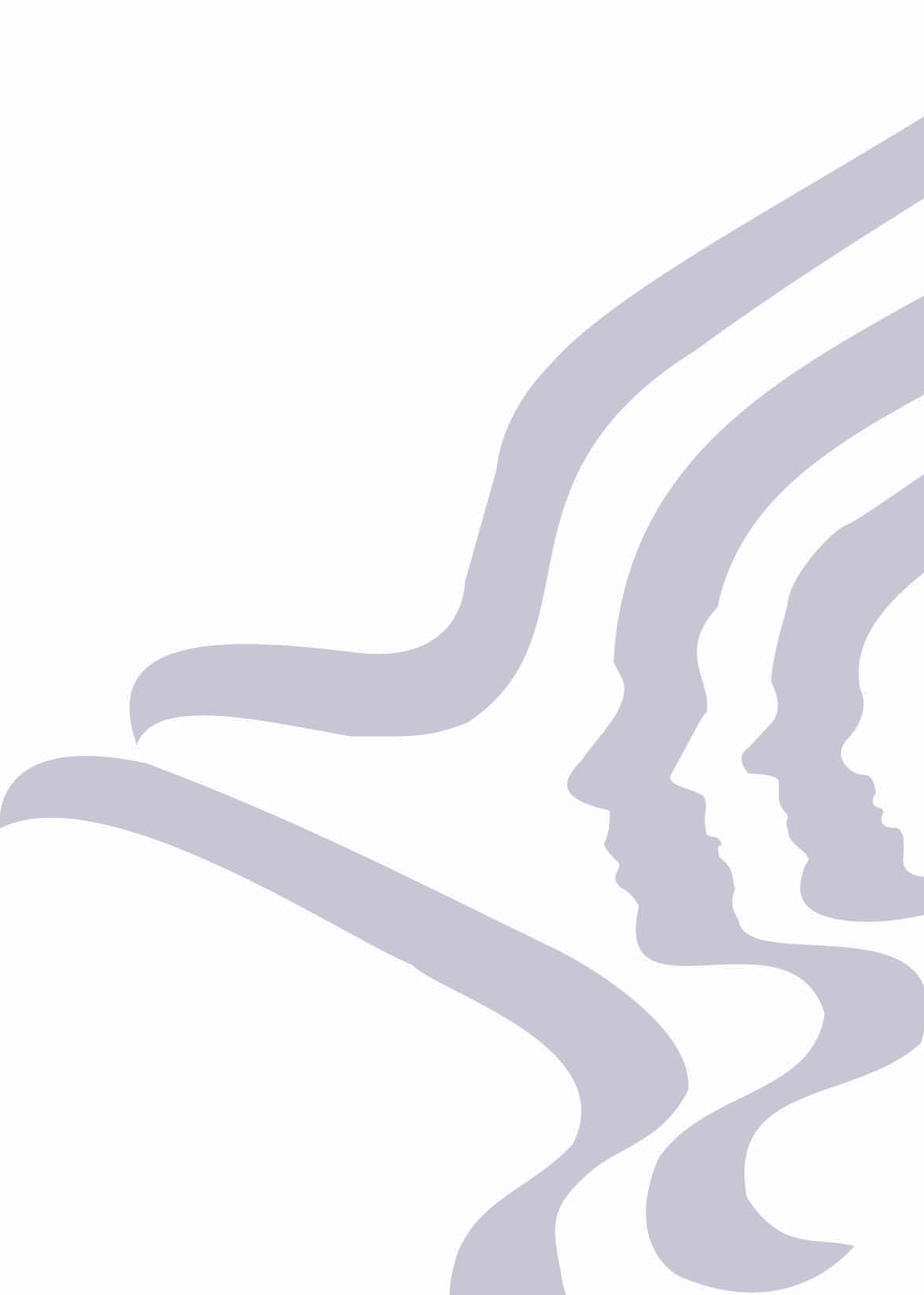 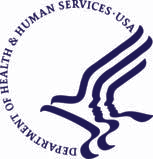 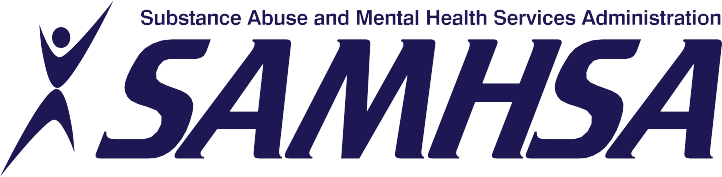 Substance Abuse Treatment For Adults in the Criminal Justice SystemA Treatment Improvement Protocol44www.samhsa.gov • 1-877-SAMHSA-7 (1-877-726-4727)Substance Abuse TreatmentFor Adults in the CriminalJustice SystemA Treatment Improvement Protocolp44U.S. DEPARTMENT OF HEALTH AND HUMAN SERVICESPublic Health ServiceSubstance Abuse and Mental Health Services Administration Center for Substance Abuse Treatment1 Choke Cherry Road Rockville, MD 20857Acknowledgments	Recommended CitationThis publication was prepared under contract numbers 270-99-7072 and 270-04-7049 by the Knowledge Application Program, a Joint Venture of The CDM Group, Inc. and JBS International, Inc., for the Substance Abuse and Mental Health Services Administration (SAMHSA), U.S. Department of Health and Human Services (HHS). Christina Currier served as the Government Project Officer.DisclaimerThe views, opinions, and content expressed herein are those of the authors and do not necessarily reflect the views, opinions, or policies of SAMHSA or HHS.Public Domain NoticeAll materials appearing in this volume except those taken directly from copyrighted sources are in the public domain and may be repro­ duced or copied without permission from SAMHSA or the authors. Citation of the source is appreciated. However, this publica­ tion may not be reproduced or distributed for a fee without the specific, written authoriza­ tion of the Office of Communications, SAMHSA, HHS.Center for Substance Abuse Treatment. Substance Abuse Treatment for Adults in the Criminal Justice System. Treatment Improvement Protocol (TIP) Series 44. HHS Publication No. (SMA) 13-4056. Rockville, MD: Substance Abuse and Mental Health Services Administration, 2005.Originating OfficeQuality Improvement and Workforce Development Branch, Division of Services Improvement, Center for Substance Abuse Treatment, Substance Abuse and Mental Health Services Administration, 1 Choke Cherry Road, Rockville, MD 20857.HHS Publication No. (SMA) 13-4056 Printed 2005Reprinted 2009, 2011, 2013, and 2014Electronic Access and Copies of PublicationTThis publication may be ordered from or downloaded from SAMHSA's Publications Ordering Web page at http://store.samhsa.gov.Or, please call 1-877-SAMHSA-7(1-877-726-4727) (English and Espanol).ii	AcknowledgmentsContentsFiguresFigure 2-1. Screening Guidelines by Don1ain	11Figure 2-2. Screening Guidelines by Setting	12Figure 2-3. Recommended Substance Abuse Screening Instruments	19Figure 2-4. Instruments for Evaluating Readiness for Treatment	23Figure 2-5. Instruments for Screening and Assessing Mental Disorders	25Figure 2-6. Instruments Examining Psychopathy and Risk for Violence and Recidivism	32Figure 3-1. Placement and Triage Strategies	50Figure 4-1. Client's Recovery Plan (CRP)	68Figure 5-1. Connnon Thinking Errors	75Figure 5-2. Strategies for Working With Offenders Based on Their Stage in Recovery	84Figure 6-1. Traits of ASPD (DSM-IV)	113Figure 6-2. Borderline Personality Disorder	114Figure 7-1. Substance Abuse Treatment Planning Chart for Treatment-Based Drug Courts	134Figure 8-1. Treatment Con1ponents	168Figure 8-2. Goals of the Treatment and Corrections System in the Jail Setting	176Figure 8-3. Targeted Treatment for Special Populations Versus Mainstream Treatment forLarger Populations	178Figure 8-4. Varied Opinions Regarding Medication Use for Inmates in Jail Treatment Programs 180Figure 9-1. Reasons for Limitations to Providing Treatment to Prison lnmates	191Figure 9-2. Guidelines for Substance Abuse Treatment in Correctional Facilities	192Figure 9-3. Stay'n Out Program Outcon1es	202Figure 10-1. Comparison of Probationers and Parolees	215Figure 10-2. Paradigm of Collaboration	230Figure 11-1. CSAT Criminal Justice Treatment Planning Chart	238Figure 11-2. Barriers to Effective Treatment	243Figure 11-3. Outcon1e lnforn1ation	250Figure 11-4. Definition of Tern1s	251Advice to the Com1selor BoxesChapter2Screening and Assessn1ent	13TheNeed to Rescreen	16Screening for Detoxification	21Screening for Co-Occurring Disorders	27Screening for Trauma	29Screening for Psychopathy	30Screening Specific Populations	38Chapter 3Triage and Placen1ent	49Chapter4Mental Health Issues	61Borderline Personality Disorder	63Psychopathy	65Motivation for Change	66Chapter 5Hon1elessness	73Criminal Thinking	74Family lnvolven1ent.	78Addressing the Coerced Client	80Establishing Boundaries	81Establishing Counselor Credibility	83Spiritual Approaches	89Chapter 6Culture and the Counselor	95Treating Fen1ale Offenders	97Parent Training	100Rural Clients, Rural Counselors	108"Good" and "Bad" Drugs	111Infectious Diseases	118Chapter 7General Considerations for Working With Clients in the Criminal Justice System	127Diversion to Treatment Decision Points	128Information Management During the Pretrial Stage	130Operating in a Pretrial Setting	143Addressing the Client's Immediate Needs	144Chapter 8Jailed Clients	165Cross-Training	179Chapter 9Prison Treatn1ent Approaches	198Heading Off Noncon1pliance	209Chapter 10Recommended Treatment Services for People Under Community Supervision	221Treatment Issues for People Under Community Supervision	225Treat1uent Issues for People on Parole	229What Is a TIP?Treatment Improvement Protocols (TIPs) are developed by the Center for Substance Abuse Treatment (CSAT), part of the Substance Abuse and Mental Health Services Administration (SAMHSA) within the U.S. Department of Health and Human Services (HHS). Each TIP involves the development of topic-specific best-practice guidelines for the prevention and treatment of substance use and mental disorders. TIPs draw on the experience and knowledge of clinical, research, and administrative experts of various forms of treatment and prevention. TIPs are distributed to facilities and individuals across the country. Published TIPs can be accessed via the Internet at http://store.samhsa.gov.Although each consensus-based TIP strives to include an evidence base for the practices it recommends, SAMHSA recognizes that behavioral health is continually evolving, and research frequently lags behind the innovations pioneered in the field. A major goal of each TIP is to convey "front-line" information quickly but responsibly. If research supports a particular approach, citations are provided.ixConsensus PanelNote: The information given indicates each participant's affiliation during the time the panel was convened and may no longer reflect the individual's current affiliation.Co-ChairRoger H. Peters, Ph.D.ProfessorDepartment of Law and Mental Health Florida Mental Health Institute University of South FloridaTampa, FloridaCo-ChairHarry K. Wexler, Ph.D.Senior Principal Investigator National Development and ResearchInstitute, Inc.New York, New YorkWorkgroup LeadersSteven R. Belenko, Ph.D.National Center on Addiction and Substance AbuseColumbia University New York, New YorkNahama Broner, Ph.D.Senior Research PsychologistCenter for Crime, Violence and Justice ResearchNew York, New YorkChristopher J. GeigerVice President/Director of Criminal Justice ProgramsWalden House, Inc.San Francisco, CaliforniaKevin Knight, Ph.D.Research ScientistTexas Christian University Fort Worth, TexasMichael D. Link, M.C.J.ChiefDivision of Treatment and Planning Ohio Department of Alcohol and DrugAddiction Services Columbus, OhioHenry Jay Richards, Ph.D. Associate Professor University of Washington Seattle, WashingtonSally J. Stevens, Ph.D.Research ProfessorSocial and Behavioral SciencesSouthwest Institute for Research on Women University of ArizonaTucson, ArizonaPanelistsElaine AbrahamProgram Developer/ConsultantNational Development and Research, Inc. Chula Vista, CaliforniaE. Bernard Anderson, Jr., M.S., M.A., NCAC, ICADC, CCSRegional Administrator Correctional TreatmentFlorida Addictions and Correctional Treatment Services, Inc.Tallahassee, FloridaAnnabelle Casas-Mendoza, M.A. Family Treatment Drug Court 65th District CourtEl Paso, TexasDeiou CashExecutive DirectorCommunity Treatment & Correction Center, Inc.Canton, OhioKimberly S. Hee, M.A. Grants Program Specialist Office of the Mayor Criminal Justice Planning Los Angeles, CaliforniaMack Jenkins, B.A. Division Director Adult Court ServicesOrange County Probation Department Santa Ana, CaliforniaCarl G. Leukefeld, D.S.W.DirectorCenter on Drug and Alcohol Research University of KentuckyLexington, KentuckyErik J. Roskes, M.D.DirectorForensic Treatment and Correctional Services School of MedicineSpringfield Hospital Center Sykesville, MarylandKAP Expert Panel and Federal Government ParticipantsNote: The information given indicates each participant1s affiliation during the time the panel was convened and may no longer reflect the individual1s current affiliation.Barry S. Brown, Ph.D.Adjunct ProfessorUniversity of North Carolina at Wilmington Carolina Beach, North CarolinaJacqueline Butler, M.S.W., LISW, LPCC, CCDC III, CJSProfessor of Clinical Psychiatry College of MedicineUniversity of Cincinnati Cincinnati, OhioDeion CashExecutive DirectorCommunity Treatment and Correction Center, Inc.Canton, OhioDebra A. Claymore, M.Ed.Adm. Owner/Chief Executive Officer WC Consulting, LLCLoveland, ColoradoCarlo C. DiClemente, Ph.D.ChairDepartment of PsychologyUniversity of Maryland Baltin1ore County Baltimore, MarylandCatherine E. Duhe, Ed.D. Independent Consultant Brown University Providence, Rhode IslandJerry P. F1anzer, D.S.W., LCSW, CACChief, ServicesDivision of Clinical and Services Research National Institute on Drug Abuse Bethesda, MarylandMichael Galer, D.B.A.Chairman of the Graduate School of Business University of Phoenix-Greater BostonCampusBraintree, MassachusettsRenata J. Henry, M.Ed.DirectorDivision of Alcoholism, Drug Abuse, and Mental HealthDelaware Department of Health and Social ServicesNew Castle, DelawareJoel Hochberg, M.A.PresidentAsher & PartnersLos Angeles, CaliforniaJack Hollis, Ph.D.Associate DirectorCenter for Health Research Kaiser Permanente Portland, OregonMary Beth Johnson, M.S.W.DirectorAddiction Technology Transfer Center University of Missouri-Kansas City Kansas City, MissouriEduardo Lopez, B.S. Executive Producer EVS Communications Washington, DCHolly A. Massett, Ph.D.Academy for Educational Development Washington, DCDiane MillerChiefScientific Communications Branch National Institute on Alcohol Abuseand Alcoholism Bethesda, MarylandHarry B. Montoya, M.A. President/Chief Executive Officer Hands Across CulturesEspanola, New MexicoRichard K. Ries, M.D.Director/ProfessorOutpatient Mental Health Services Dual Disorder ProgramsSeattle, WashingtonGloria M. Rodriguez, D.S.W.Research ScientistDivision of Addiction ServicesNJ Department of Health and Senior Services Trenton, New JerseyEverett Rogers, Ph.D.Center for Communications Programs Johns Hopkins UniversityBaltimore, MarylandJean R. Slutsky, P.A., M.S.P.H.Senior Health Policy AnalystAgency for Healthcare Research & Quality Rockville, MarylandNedra Klein Weinreich, M.S.PresidentWeinreich Communications Canoga Park, CaliforniaClarissa WittenbergDirectorOffice of Communications and Public LiaisonNational Institute of Mental Health Kensington, MarylandConsulting MembersPaul Purnell, M.A. Social Solutions, L.L.C. Potomac, MarylandScott Ratzan, M.D., M.P.A., M.A. Academy for Educational Development Washington, DCThomas W. Valente, Ph.D.Director, Master of Public Health Program Department of PreventiveMedicine School of MedicineUniversity of Southern California Alhambra, CaliforniaPatricia A. Wright, Ed.D. Independent Consultant Baltimore, MarylandForewordThe Substance Abuse and Mental Health Services Administration (SAMHSA) is the agency within the U.S. Department of Health and Human Services that leads public health efforts to advance the behavioral health of the nation. SAMHSA's mission is to reduce the impact of sub­ stance abuse and mental illness on America's communities.The Treatment Improvement Protocol (TIP) series fulfills SAMHSA's mis­ sion to reduce the impact of substance abuse and mental illness on America's communities by providing evidence-based and best practice guidance to clinicians, program administrators, and payers. TIPs are the result of careful consideration of all relevant clinical and health services research findings, demonstration experience, and in1plementation require­ ments. A panel of non-Federal clinical researchers, clinicians, program administrators, and patient advocates debates and discusses their particu­ lar area of expertise until they reach a consensus on best practices. This panel's work is then reviewed and critiqued by field reviewers.The talent, dedication, and hard work that TIPs panelists and reviewers bring to this highly participatory process have helped bridge the gap between the proinise of research and the needs of practicing clinicians and adininistrators to serve, in the most scientifically sound and effective ways, people in need of behavioral health services. We are grateful to all who have joined with us to contribute to advances in the behavioral health field.Pamela S. Hyde, J.D.AdministratorSubstance Abuse and Mental Health Services AdministrationDaryl W. KadeActing DirectorCenter for Substance Abuse TreatmentSubstance Abuse and Mental Health Services AdministrationExecutive SummaryFor men and women whose struggle with substance abuse brings them into contact with the legal system, the personal losses can be enormous: fami­ lies can break apart, health deteriorates, freedom is restricted, and far too often, lives are lost. But this is just the beginning of the potential devasta­ tion. Personal costs to the victims of crime are immeasurable. The effects of every theft, burglary, and violent crime reverberate throughout the whole community. Economic losses include the costs of arresting, process­ ing, and incarcerating offenders, as well as the costs of police protection, increased insurance rates, and property losses.Strong empirical evidence over the past few decades consistently has shown that substance abuse treatment reduces crime. For many people in need of alcohol and drug treatment, contact with the criminal justice sys­ tem is their first opportunity for treatment. A substance use disorder may be recognized and diagnosed for the first time, and legal incentives to enter substance abuse treatment sometimes motivate the individual to begin recovery. For other offenders, arrest and incarceration are part of a recurring cycle of drug abuse and crime. Ingrained patterns of maladap­ tive coping skills, criminal values and beliefs, and a lack of job skills may require a more intensive treatment approach, particularly among offend­ ers with a prolonged history of substance abuse and crime.This TIP was developed to provide recommendations and best practice guidelines to counselors and administrators based on the research litera­ ture and the experience of seasoned treatment professionals. It covers the full range of criminal justice settings and all the phases through which an individual progresses in the criminal justice system. It addresses both clin­ ical and programmatic areas of treatment. The consensus panel defined the areas highlighted below as important in efforts to achieve the treat­ ment objectives of recovery and a life in the community for everyone.xviiScreening and AssessmentA vital first step in providing substance abuse treatment to people under criminal justice supervision is to identify offenders in need of treatment. In the criminal justice system, screening often is equated with "eligibility," and assessment often is equated with "suitabili­ ty." To do this effectively, the consensus panel recommends that protocols be developed to determine which offenders need substance abuse treatment, assess the extent of their treatment needs, and ensure that they receive the treatment they need. Obtaining accurate and reliable information during screening and assessment can be a challenge; offenders do not always accurately report drug or alcohol prob­ lems. Other collateral sources of information (e.g., drug test results, correctional records) can be combined with self-report information to make referral decisions. For example, in many correctional facilities, urine tests are used to flag the need for treatment	even whenan offender denies recent substance abuse.Many offenders who abuse substances have co­ occurring mental disorders that can make treatment more complex. They should there­ fore be screened for other psychological or emotional problems. Offenders who are initial­ ly assessed as having symptoms of co-occurring disorders should be evaluated over an extended period of time to determine whether these symptoms resolve in the absence of substance use.A significant number of offenders who abuse substances also have histories of trauma and physical or sexual abuse. Screening and assess­ ment of a history of physical and sexual abuse should be conducted routinely, particularly in settings that include female offenders. Staff training is needed to develop effective inter­ viewing approaches related to the history of abuse, counseling approaches for addressing abuse and trauma issues, and in making refer­ rals to mental health services.Triage and Placement in Treatment ServicesInformation obtained in screening and assess­ ment is used to place offenders in the treatment program that is best suited to their needs. More offenders can receive appropriate treatment if a range of substance abuse treatment options is provided in crinunal justice settings, particu­ larly in institutions and community settings where offenders are supervised for long periods of tinie. In addition to key information regard­ ing substance abuse problems, risk for crinrinal recidivism, and mental health problems, triage and placement decisions also should consider the offender's motivation and readiness for change, the length of sentence or incarceration, history of previous treatment, violence poten­ tial, and other related security or management issues. The consensus panel reconnnends that in general, offenders who have moderate-to­ high levels of substance abuse problems and crinunal risk should be prioritized for place­ ment in substance abuse treatment services, rather than in other types of institutional pro­ grams.Treatment PlanningAfter placement, a treatment plan is developed that specifies which services the offender-client needs, at what level of intensity, and which of the available resources (e.g., personal, pro­ gram-based, or crinunal justice) will be most beneficial. The treatment plan takes into con­ sideration the severity of substance abuse­ related problems and the presence of co-occur­ ring mental disorders because these influence the treatment approach. Also in1portant are factors such as crinrinal attitudes and psy­ chopathy, which may suggest persistent crinri­ nality unrelated to the need to maintain a drug habit. The degree to which an individual is motivated and ready for change is another crit­ ical factor that will determine whether motiva­ tional enhancement interventions, sanctions, or more self-directed treatments are appropriate. Finally, personal strengths are taken intoaccount in planning. The offender should be involved in the treatment planning process.The most effective treatment programs have the resources necessary for comprehensive assessment and treatment planning activities including adequate staffing, clerical support, and access to computers and management information systems that contain information regarding the offender. Mechanisms for sharing information among agencies will expedite treat­ ment as clients move through the criminal jus­ tice system. For example, monitoring, consulta­ tion, and written agreements are needed to define the types of information that will be shared, with whom, and under what circum­ stances. Procedures that ensure the smoothand timely flow of relevant information will enable staff to proceed with treatment without interruption. Effective management informa­ tion systems allow for access to clinical infor­ mation as well as other offender data. At the same time, however, confidentiality regulations require that clinical information be maintained separately from the corrections or supervision case files, and access to clinical files be restrict­ ed to staff who have primary clinical responsi­ bilities.Major Treatment Issues and ApproachesClients under criminal justice supervision share many of the same clinical issues faced by others receiving substance abuse treatment, but some are unique. For example, many offenders have problems with the very issues that brought them to the attention of law enforcement, particularly, criminal thinking and values. These clients often have problems dealing with anger and hostility and have the stigma of being criminals, along with the guilt and shame that accompany this stigma. Their identity as criminals may need to be offset by exposure to more prosocial values and identi­ ties such as those of family meml)er and wage earner.Adapting Offender Treatment for Specific PopulationsGeneral clinical strategies for working with offender-clients include interventions to address criminal thinking and to provide basic problemsolving skills; however, substance abuse treatment approaches should be modi­ fied to meet specific client needs. Because of their histories or life experiences, certain popu­ lations are recognized as having somewhat dif­ ferent treatment needs. For example, people from cultural minorities have had different stresses from those in the majority culture.Women are more likely to have been trauma­ tized by physical and sexual abuse than men and to have urgent concerns about their chil­ dren. Offenders with co-occurring substance use and mental disorders need help that inte­ grates treatment for both. Other groups with specific needs include older adults, violent offenders, people with disabilities, and sex offenders.Treatment Issues Specific to Pretrial and Diversion SettingsTreatment varies not only because of the specif­ ic population to which an offender belongs but also because of a client's stage in the criminal justice system. After arrest and before trial, a large number of individuals move relatively quickly through the system, and many different agencies are involved with each case and its supervision. If offered, the offender may opt for treatment instead of formal charges, trial, sentencing, incarceration, or to reduce the length of incarceration.Variations in local prosecution and diversion practices may affect a jurisdiction's ability to develop criminal justice and treatment link­ ages. Not all jurisdictions have established pro­ cedures or programs for individuals who abuse substances; those jurisdictions that do have programs to treat offenders often maintainsuch programs with limited resources. However, the pressure of overcrowded jails and prisons is serving to expand and institu­ tionalize programs for drug treatment in pre­ trial and diversion settings nationwide. Still,outside of formal drug court and diversion pro­ grams, treatment access is limited. Types of treatment used in the pretrial setting are neces­ sarily brief and include brief motivational interventions, behavior contracts, and refer­ rals to detoxification and other services. A variety of sanctions also are available.In the pretrial setting, the question of an indi­ vidual's guilt or innocence has not been legally determined. It is vitally important, therefore, to note that treatment should not compromise the due process rights of defendants.Treatment professionals need to bear in mind the presumption of innocence that exists during the pretrial period. Defendants' due process rights affect what they are willing to agree to and the type of information that they are will­ ing to disclose. Defendants should not be coerced into waiving due process rights, although a court may order substance abuse treatment as a condition of pretrial release.Treatment Issues Specific to JailsThose incarcerated in jails are undergoing sig­ nificant stress related to arrest, the uncertain­ ties of their legal situation, and the potential loss of their job or custody of their children. Appropriate treatment services for these indi­ viduals are based on the expected duration of incarceration and the information obtained from screening for a variety of possible prob­ lems. Brief treatment (less than 30 days) usual­ ly focuses on supplying information and mak­ ing referrals but can include motivational inter­ viewing. Short-term programs (1-3 months) have the time to work on communication, prob­ lemsolving, and relapse prevention skills; intro­ duce anger management techniques; and encourage participation in self-help groups.Longer term programs (3 months-1 year) can provide additional skills training, vocational and educational activities, and examine crimi­ nal thinking errors. The consensus panel rec­ ommends that jail staff implement discharge planning that includes gathering information regarding the need for a range of community services, including housing and health care.Treatment Issues Specific to PrisonsThe unique characteristics of prisons have important implications for developing and implementing treatment programs. In-prison drug abuse treatment, particularly when fol­ lowed by community-based continuing care treatment, has been credited with reducing short-term recidivism and relapse rates among offenders who are involved with drugs. More recently, the sustained effects on longer term outcomes have been documented by studies indicating that 9-12 months of prison treat­ ment followed by at least 3 months of communi­ ty treatment are needed to produce significant improvement and reductions in recidivism and relapse. Because of the comparative stability of the prison population, several treatment options of differing intensities can be made available. The full range of services can be offered, including comprehensive assessment; treatment planning; placement; group, individ­ ual, family, and specialty group counseling;self-help groups; educational and vocational training; and planning for transition to the community. Therapeutic communities (TCs) are among the most successful in-prison treat­ ment programs. They are highly structured,hierarchical, and intense interventions lasting a minimum of 6 months. TC participants live together, often separate from the general prison population, and take responsibility for their recovery process. Participants work at increas­ ingly more responsible positions as they learn self-sufficiency and become competent.Treatment for Offenders Under Community SupervisionParolees and probationers are both under com­ munity supervision; nonetheless, they generally represent different ends of the criminal justice continuum. Whereas parolees are serving a term of conditional supervised release following a prison term, probationers are under commu­ nity supervision instead of a jail or prison term. Both parolees and probationers generally can be controlled and managed effectively by a combination of treatment and surveillancewhile under community supervision at a far lower cost than incarceration in jail or prison. The level of supervision varies according to individual circumstances, including the terms under which probation or parole was granted. Offenders under community supervision in urban areas who have substance use disorders have available several levels treatment and supervision, including residential, outpatient, halfway, and day reporting centers. Parolees may have difficulty meeting their basic needs when they are released and benefit from case management services to help with housing and employment. Reunification with family mem­ bers and social support may also prove prob­ lematic.Relapse prevention is extremely important for those under community supervision. Relapse, which is not unusual, can be met by increased supervision and an intensification of the level of treatment. Likewise, the intensity of supervi­ sion and treatment should decrease as the indi­ vidual meets treatment goals. For both parolees and probationers, reassessment should be peri­ odically conducted throughout the phase of community supervision. Following their contact with the criminal justice system, both parolees and probationers benefit from continuing con­ tact with the substance abuse treatment system as a means of reducing relapse and recidivism.Key Issues Related to Program DevelopmentOffender-clients will best be served by sub­ stance abuse treatment and criminal justice systems that are working together to help them in recovery and in becoming law-abiding citi­ zens. This requires leaders in both systems who promote their mutual goals, endorsement for mutual goals from leaders, clarification of the goals, and recruitment of stakeholders in pur­ suit of the goals. The challenge for substance abuse treatment practitioners and crinrinal jus­ tice professionals is to work together to provide a coordinated response to ensure that offend­ ers' needs are addressed while protecting pub­ lic safety.IntroductionWhen the prison gates slam behind an inmate, he does not lose his human quality; his mind does not become closed to ideas; his intellect does not cease to fi ed on a free and open interchange of opinions; his yearning for self-respect does not end; nor is his quest for self-realiza­ tion concluded. If anything, the needs for identity and self-respect are more compelling in the dehumanizing prison environment.-Thurgood Marshall (Procunier v. Martinez, 416 U.S. 396 [1974])OverviewResearch consistently demonstrates a strong connection between crimi­ nal activity and substance abuse (Chaiken 1986; lnciardi 1979; Johnson et al. 1985). Eighty-four percent of State prison inmates who expected to be released in 1999 were involved with alcohol or illicit drugs at the time of their offense; 45 percent reported that they were under the influence when they committed their crime; and 21 percent indicated that they committed their offense for money to buy drugs (Office of National Drug Control Policy [ONDCP] 2003). Data from the Arrestee Drug Abuse Monitoring program indicate that in 2000, 64 percent of male arrestees tested positive for at least one of five illicit drugs (cocaine, opioids, marijuana, methamphetamines, and PCP).Additionally, 57 percent reported binge drinking in the 30 days prior to arrest, and 36 percent reported heavy drinking (Taylor et al. 2001).The consequences of crime related to substance abuse are substantial. The Bureau of Justice Statistics reports that in 1999 alone, 12,658 homicides--4.5 percent of all homicides for that year-were drug relat­ ed (Dorsey et al. 1999). The emotional costs to people with substance use disorders, their families, and the victims of their crimes are immea­ surable. The ONDCP estimates that the total crime-related costs of drug abuse were more than $100 billion in 2000 (ONDCP 2001).The devastating emotional and financial costs of drug-related crimes have led to a number of strategies to break the link between drugs and1crime, including stricter drug laws, "three strikes and you're out" legislation, increased surveillance, mandatory sentencing laws, and severe penalties for drunk drivers, to name just a few. These approaches have had mixed results, and opinions vary on their useful­ ness.One consistent research finding is that involvement in substance abuse treatment reduces recidivism (a tendency to return to criminal habits) for offenders who use drugs (Anglin and Hser 1990; Harwood et al. 1988; Hubbard et al. 1984, 1989; Knight et al.1999a; Martin et al. 1999; McLellan et al. 1983; Wexler et al. 1988, 1999a; Wisdom 1999). For example, when researchers con­ ducted followup studies of clients treated through comprehensive treatment demonstra­ tion programs funded by the Center for Substance Abuse Treatment (CSAT), they found substantial reductions in criminal activity, including a 64-percent decrease in arrests (Wisdom 1999). In part because of the reduced criminal activity associated with sub­ stance abuse treatment for offenders, treat­ ment has also been found to be cost-effective. According to the California Drug and Alcohol Treatment Assessment study (Gerstein et al. 1994), for example, every dollar invested in treatment saved approximately $7 in future costs.In response to research demonstrating the success of treatment in reducing criminal activity as well as the cost benefits of such treatment, policymakers over the past two decades have implemented a wide variety of strategies at the Federal, State, and local lev­ els. These initiatives are aimed at improving the availability and quality of treatment for offenders. Drug Courts-courts with special unified dockets for individuals charged with crimes who are drug or alcohol involved­ serve to divert offenders with substance use disorders away from the criminal justice sys­ tem into a supervised treatment plan or to incorporate a coerced treatment plan as part of a judicial sentence. Other programs have been established for people with specialneeds, including individuals with co-occurring mental disorders. At the same time, other ini­ tiatives have increased funding for people already in prisons and jails. Examples of such initiatives includeProject REFORM and later Project RECOVERY. These programs, funded in the late 1980s by the Bureau of Justice Assistance (BJA) and in the early 1990s by CSAT, provided technical assistance to 20 States in planning and developing substance abuse programming for prisoners with sub­ stance abuse problems (Wexler 1995).Residential Substance Ahuse Treatment for State Prisoners Formula Grant Program. This program funds States seeking to devel­ op comprehensive approaches to treatment for offenders who abuse substances, includ­ ing intensive programs for inmates and relapse prevention training. Further infor­ mation is available at http://www.cfda.gov.The National Drug Control Strategy, pre­ pared annually by the Office of National Drug Control Policy (1997, 1998, 1999, 2000, 2001). This program has encouraged the development of treatment and rehabili­ tation services for offenders who use drugs (e.g., Treatment Accountability for Safer Communities, formerly Treatment Alternatives to Street Crime; drug court programs; prison treatment programs). For further information, go to http://www.whitehouse.gov/ondcp.The BJA, Office of Justice Programs, U.S. Department of Justice. Formerly known as the Drug Courts Program Office, estab­ lished to administer the drug court grant program, the BJA provides financial and technical assistance, training, and program­ matic guidance for drug courts throughout the country. BJA offers grants that enable communities to develop, implement, or improve drug courts. Information is avail­ able at http://www.bja.govThe Serious and Violent Offender Reentry Initiative. In conjunction with several Federal partners, the U.S. Department of Justice is spearheading this initiative toprovide funding to promote successful rein­ tegration of serious, high-risk offenders into the community. The Initiative seeks to address all obstacles to successful reentry, including substance abuse. Information is available online at http://www.crimesolutions.gov/Program­ Details.aspx?ID=l67.In part because of initiatives such as these, the availability of substance abuse treatment for criminal offenders is on the rise. After 3 years of decline in the mid-1990s, the number of inmates in drug treatment programs began rising again in 1997 and 1998 (Corrections Yearbook 1998). A report based on a 1997 nationwide survey of Federal and State cor­ rectional facilities (Office of Applied Studies 2000) indicates that 93.8 percent of Federal prisons and 56.3 percent of State prisons pro­ vide some form of substance abuse treatment.Although an increasing number of prisons offer some form of treatment, the actual num­ ber of programs and slots remains limited (National Center on Addiction and Substance Abuse at Columbia University 1998; Peters and Matthews 2002). For example, although more than half of prison inmates have a life­ time prevalence of drug use disorders (Peters et al. 1998), fewer than 15 percent of inmates receive substance abuse treatment services while in prison (Mumola 1999; Simpson et al. 1999b). Moreover, while the number of sub­ stance abuse programs for offenders is on the rise, so too is the number of offenders in need of services. Substance abuse treatment ser­ vices for offenders have not kept pace with the growing need for these services (Belenko and Peugh 1998; Simpson et al. 1999b).This TIP highlights some of the best practices and innovative programs created to treat offenders. It describes the unique needs of offenders with substance abuse and depen­ dence disorders. Finally, it addresses the challenges counselors and criminal justice personnel are likely to face at every stage of the criminal justice continuum.The Purpose of This TIPThis TIP updates and combines three TIPs originally published in 1994 and 1995: TIP 7, Screening and Assessment for Alcohol and Other Drug Abuse Among Adults in the Criminal Justice System (CSAT 1994d); TIP 12, Combining Substance Abuse Treatment With Intermediate Sanctions for Adults in the Criminal Justice System (CSAT 1994a); and TIP 17, Planning for Alcolwl and Otlwr Drug Abuse Treatment forAdults in tlw Criminal Justice System (CSAT 1995b).The new TIP pre- sents clinical guide­ lines to assist coun­ selors in dealing with problems that rou­ tinely arise because of their clients' sta­ tus in the criminal justice system. These clients have multiple needs; they often have poor health, have histories of trauma, lack job and communication skills, and have edu-cational deficits. A special feature throughout the TIP-'"Advice to the Counselor"-pro­ vides the TIP's most direct and accessible guidance for the counselor. Readers with basic backgrounds, such as addiction coun­ selors or other practitioners, can study these boxes first for the most immediate practical guidance. In particular, the Advice to the Counselor boxes provide a distillation of what the counselor needs to know and what steps to take, which can be followed by a more detailed reading of the relevant material in the section or chapter.The events of September 11, 2001, dramati­ cally altered the political climate of our Nation and caused a shift in focus from the "tough on drugs" policies previously in placeto the war on terrorism. These changes have impacted both the sanctions against people in the criminal justice system and the availabili­ ty of substance abuse treatment for those populations. While it is beyond the scope of this TIP to address the implications of these shifts or to predict their ultimate outcomes, the core content of this document reflects the current best practices for providing substance abuse treatment for adults in the criminal justice system.This TIP aims to provide tools and resources to increase the availability and improve the quality of substance abuse treatment to crimi­ nal justice clients. It should assist the crimi­ nal justice system in meeting the challenges of working with offenders with substance use disorders and encourage the implementation of evidence-based clinical approaches to treatment.Other guiding principles of this publication are toProvide the relevant information that will inform and enable treatment providers to feel more confident in their approach to offender and ex-offender populations.Help people in community treatment under­ stand the criminal justice system and how it works in step with their treatment services.Encourage collaboration between the crimi­ nal justice and treatment communities.Help readers understand the multiple per­ spectives that often lead to confusion and misunderstandings-public safety versus public health, treatment versus corrections, differing client needs, issues of culture and society, and local characteristics of the criminal justice system.Provide practical solutions and approaches to complex problems.Key DefinitionsIn this TIP, the term "substance abuse" is used to denote both substance abuse and sub-stance dependence as they are defined by the Diagnostic and Statistical Manual of Mental Disorders, Fourth Edition, Text Revision (DSM-IV-TR) (American Psychiatric Association 2000). This term was chosen part­ ly because substance abuse treatment profes­ sionals commonly use the term "substance abuse" to describe any excessive use of addic­ tive substances. Readers should attend to the context in which the term occurs to determine the possible range of meanings it covers; in most cases, however, the term will refer to all varieties of substance use disorders described by DSM-IV-TR.According to DSM-IV-TR, substance abuse is a maladaptive pattern of substance use marked by recurrent and significant negative consequences related to the repeated use of substances. Substance dependence is defined as a cluster of cognitive, behavioral, and physiological symptoms indicating that the individual is continuing use of the substance despite significant substance-related prob­ lems. A person experiencing substance depen­ dence shows "a pattern of repeated self­ administration that usually results in toler­ ance, withdrawal, and compulsive drug-tak­ ing behavior" (p. 192). A diagnosis of sub­ stance dependence can be applied to every class of substances except caffeine.Treatment is defined according to the Institute of Medicine (IOM 1990), as cited in CSAT's National Treatment Plan Initiative (CSAT 2000a, b):Treatment refers to the broad range of [pri­ mary and supportive] services-including identification, brief intervention, assessment, diagnosis, counseling, medical services, psy­ chiatric services, psychological services, social services, and followup-provided for people with alcohol [and/or drug] problems. The overall goal of treatment is to reduce or eliminate the use of alcohol [and/or drugs] as a contributing factor to physical, psychologi­ cal, and social dysfunction and to arrest,retard, or reverse the progress of any associ­ ated problems (CSAT 2000a, p. 7).The criminal justice system, as discussed in this TIP, includes four subsystems: pretrial and diversion settings, jails and detention centers, prisons (State and Federal), and community supervision settings. Definitions of other terms relevant to criminal justice and substance abuse treatment are given in appendix B, Glossary.For the purposes of this TIP, an offender is a person who has been arrested, charged with a crime, or convicted of a crime and under the supervision of the criminal justice system.Audience for This TIPThis TIP is written primarily for substance abuse counselors and clinicians who treat clients involved in the criminal justice system or who are under full or partial supervision and for administrators whose programs serve clients under criminal justice supervision. It also will he useful for counselors who work in correctional institutions and those in communi­ty agencies with clients on probation, parole, or pretrial release.Others who work in the criminal justice sys­ tem may also find this TIP helpful. This includes judges and prosecutors; probation and parole officers, case managers, public defenders and other criminal defense attor­ neys; jail, detention center, and prison per­ sonnel; and people working in pretrial/diver­ sion and in probation and parole settings.Program developers and grant writers will find that this TIP provides information about a variety of programs and resources. Finally, this TIP is of value to anyone concerned with reducing overcrowding in correctional facili­ ties, addressing the crimes committed by untreated drug-involved offenders, and meet­ ing the challenges that these offenders face on their journey toward recovery.Contents of This TIPThe chapters that follow will focus on the fol­ lowing areas:Chapter 2 focuses on screening and assess­ ment of criminal justice clients in the rele­ vant domains. It includes a discussion of special concerns (e.g., gender and sexual orientation, literacy, a client's primary lan­ guage, and learning disabilities) and specific populations. See also appendix C, which contains moreinformation on screening and assessment instru- ments.Although it is rec­ ognized that treat­ ment can he effec­ tive, it is also clear that different treatment approaches may work better with some clients than with others. Chapter 3 discuss­ es triage and place­ ment in treatment services and reviews the com­ plex area of treat­ ment matching.Chapter 4 discusses the available treat- ment options in the criminal justicesystem. It also presents guidelines for devel­ oping treatment plans.Chapter 5 addresses the major treatment issues for offenders who use substances. These include a wide range of themes, including engagement and retention, stigma and shame, the client-counselor relation­ ship, and major treatment levels (e.g., resi­ dential, nonresidential, outpatient, commu­ nity supervised, and self-help and other ancillary services).Chapter 6 describes treatment issues and approaches for special populations for whom modifications in treatment may be appropriate: people of ethnic and racial minorities, women, violent offenders, peo­ ple with disabilities, older inmates, people with co-occurring substance use and mental disorders, and sex offenders, among others.Chapters 7 through 10 describe the specific treatment needs and strategies for individu­ als in particular criminal justice settings.Chapter 7 addresses treatment provided in diversion and other pretrial settings.Chapter 8 provides a detailed discussion of treatment for offenders in jails and deten­ tion centers, while chapter 9 focuses on offenders in prison. Chapter 10 outlines treatment for people under community supervision.Finally, chapter 11 discusses the issues related to program development.Screening and AssessmentOverviewScreening and in-depth assessment are important first steps in the sub­ stance abuse treatment process; currently no comprehensive national guidelines for screening and assessment approaches exist in the crinrinal justice system. In the absence of such guidelines, information in this chap­ ter can help clinicians and counselors develop effective screening and referral protocols that will enable them toScreen out offenders who do not need substance abuse treatment.•Assess the extent of offenders' treatment needs in order to make appro- priate referrals.Ensure that offenders receive the treatment that they need, rather than being released into the community with a high probability of re-offend­ ing.This chapter addresses the issues relevant to screening and assessment and makes recommendations for the appropriate use of screening and assess­ ment tools in specific settings. For information on how to use screening and assessment to match the offender to services and to identify an appro­ priate treatment plan, see chapters 3 and 4. For more information on spe­ cific screening and assessment instruments see appendix C.Definitions of TermsInformation gathered during screening and assessment plays an impor­ tant role in identifying offender needs and making appropriate referrals for services. Throughout this TIP, the following definitions are used for screening, assessment, and related terms in the criminal justice setting:Screening-A process for evaluating someone for the possible pres­ ence of a particular problem. The screening process does not neces­ sarily identify what kind of problem the person might have or how serious it might be but determines whether or not further assessment is warranted. Screening does not typically include assignment of DSM-7TR (Diagnostic and Statistical Manual of Mental Disorders, Fourth Edition, Text Revision [American Psychiatric Association{APA} 2000]) diagnoses of alcohol or drug abuse or dependence and may only identify DSM-related problem areas. During the screening process staff members use instru­ ments that are limited in focus, simple in format, quick to administer, and usually able to be administered by nonprofessional staff. There are seldom any legal or profes­ sional restraints on who can be trained to conduct a screening.Assessment-A process for defining the nature of a problem and developing specific treatment recommendations for addressing the problem. A basic assessment consists of gathering key information and engaging in a process with the client that enables the counselor to understand the client's readi­ ness for change, problem areas, any diagno­ sis(es), disabilities, and strengths. The assessment process typically requires trained professionals to administer and interpret results, based on their experience and training. A clinical diagnosis has important legal ramifications since judges tend to rely on assessments to identify an offender's needs and risks, and to deter­ mine the offender's disposition.In correctional settings, "screening" and "assessment" are equated with "eligibility" and "suitability," respectively. "Eligibility" isdetermined in pretrial and jail settings by screening for offenders who may need sub­ stance abuse treatment. "Suitability" for placement in one of several different levels of treatment services is determined by an assess­ ment to help identify key psychosocial prob­ lems related to referral to treatment and/or supervision. Accordingly, the following con­ siderations are suggested:Eligi.bility-Does the offender meet the sys­ tem's criteria for receiving treatment ser­ vices? A quick screen, typically applicable in prisons and community corrections set­ tings, can determine whether a person war­ rants assessment to determine if that person has a drug or alcohol problem.Suitability-ls the offender suitable for the type of program services that are available? An assessment can determine whether the offender is capable of benefiting from treat­ ment or responding to a particular inter­ vention. The question of suitability arises once it has been determined that offenders meet the eligibility criteria for receiving ser­ vices.In essence, screening and assessment vary based on the goals of the evaluation and the setting where they are used. For drug court and jail settings, a source for operational treatment and criminal justice definitions is the article "Guideline for Drug Courts onMyth: Untrained professionals can conduct screening and assessments.Fact: Although some screenings can be administered and scored without significant training, place­ ment decisions are greatly improved when they are made by professionally trained staff. This includes staff with relevant certification in substance abuse treatment, those with advanced professional degrees, and those with specialized training in the use of particular screening and assessment instru­ ments. For those screening and assessment approaches that require an interview with the offender, specialized training is also needed in basic counseling techniques such as rapport building and reflec­ tive listening. Use of trained professional staff in the triage and placement process helps to minimize the number of inappropriate referrals for treatment.Myth: Screening and assessment are always compromised because you cannot trust self-report infor­ mation from offenders.Fact: Research generally validates the reliability, and to some degree, the validity of information obtained through self-reports. Collateral sources such as the offender's family and friends can improve the reliability of the information gathered (or "the full picture"). Offenders do supply a cer­ tain amount of misinformation in some settings to avoid unwanted consequences, however.Myth: All screening and assessment instruments are equally effective.Fact: Research shows significant variability in the reliability and validity of different instruments with different populations.Myth: Because an instrument is widely used, it must be effective.Fact: Many highly marketed and widely used instruments do not have a research base supporting the validity of their use. In fact, some of the widely marketed and used instruments have been shown to be less effective than those available in the public domain.Myth: Screening and assessment should not examine the history of physical and sexual abuse and related trauma because this may aggravate the offender's level of stress and psychological instability, and staff may not be able to deal effectively with the consequences.Fact: Screening and assessment of all forms of abuse is essential for both male and female offenders, because it is now recognized that the effects of trauma contribute to many mental disorders. Clinical outcomes are likely to be compromised if these abuse and trauma issues are not explored, and if strategies addressing these issues are not developed and integrated into treatment plans for mental and substance use disorders. However, it is important to emphasize that in screening for a history of trau­ ma it can be damaging to ask the client to describe traumatic events in detail. To screen, it is impor­ tant to limit questioning to very brief and general questions, such as "Have you ever experienced childhood physical abuse? Sexual abuse? A serious accident? Violence or the threat of it? Have there been experiences in your life that were so traumatic they left you unable to cope with day-to-day life?"Screening and Assessment" (Peters and Peyton 1998).Screening GuidelinesThis section presents broad guidelines and con­ siderations for developing an effective screen­ ing protocol. (See section below for additional guidelines related to assessment protocols.)More specific guidelines based on the criminal justice setting and the characteristics of the population are discussed in later sections.When creating a screening protocol, coun­ selors will need to ask the following questions:What is the purpose of the screening?What screening tools will be used and under what circumstances?Purpose of ScreeningThe first issue to consider is the purpose of the screening. In addition to screening for drug use, counselors may consider screening for other problem areas. For example, given that many infectious diseases are associated with the use of drugs (Varghese and Fields 1999), health screening can be important in identifying offenders in need of healthcare services to ensure that clients receive needed medication and to prevent the spread of dis­ ease. Screening to identify special needs for offenders with co-occurring mental problems can improve the effectiveness of treatment. It can identify individuals who may pose a threat to themselves or others, prevent crises, and promote immediate intervention.Screening content should identify key issues that need to be addressed in placing offenders in treatment. Content can be specific to sever­ al domains, including substance use, crimi­ nal, physical health, mental health, and spe­ cial considerations. Figure 2-1 summarizesthe information relevant to each domain.Screening guidelines will vary by setting. A professional screening of an individual who has just been arrested will include different questions and require different information than a long-term prisoner being considered for parole. For a probationer, screening might be used to determine the appropriate level of supervision; a jail inmate may be screened to assess his or her suitability for treatment. Figure 2-2 (seep. 12) highlights the different screening considerations for each setting.Selection of Screening ToolsIn addition to identifying the purpose of screening, the protocol should also identify the screening tools to be used and the condi­ tions under which they are used. Basic infor­ mation can be acquired from any number of sources, includingBooking recordsSelf-report/interview informationResults of instruments and surveys adminis­ teredPast correctional records (presentence investigations)Past treatment recordsPolice reportsCorrectional staff reports (for bail hearings, early release)Prior offense records (for driving under the influence [DUI], possession, trafficking)Emergency medical reportsDrug test results (from examination of hair, sweat, urinalysis, Breathalyzer®)Some jurisdictions may be required to use a particular instrument or information source to gather information consistently from all offend­ ers, even though corroborative information, such as urine test results, is often available.Such universal screenings can help route non­ violent, low-risk offenders to treatment place­ ments in the community so that recovery can begin. A more detailed discussion of selection of screening instruments is provided later in this chapter.Assessment GuidelinesThe goal of assessment is to gather enough information about clients to describe how the treatment system can address their substance abuse problems and the impact of those prob­ lems. An assessment examines how the offend­ er's emotional and physical health, social roles, and employment could be affected by substance abuse (Center for Substance Abuse Treatment [CSAT] 1994a). In addition, assessments can help identify the factors that could prompt a return to drug use or criminal behavior. These include lack of social support networks, unstable employment history, poor health, criminality, unresolved legal prob­ lems, inadequate housing, lack of motivation to change, a history of physical and sexual abuse, mental illness, learning disabilities, and other social and psychological factors.These factors need to be carefully examined during assessment to plan for potential gapsin services that can affect relapse and crimi­ nal recidivism.While assessments are more comprehensive than screenings, their depth and scope varies across settings according to the following fac­ tors:Amount of time available to conduct the assessnientPhysical setting of assessment (e.g., holding pen, booking room, medical unit, reception center, lockup, community/corrections office)Factors influencing the confidentiality or pri­ vacy of the assessment process and the uses of assessment findingsAvailability of qualified staff, caseload vol­ ume, and interagency cooperationAvailability of financial resources (e.g., staffing, type of assessment chosen)Availability of treatment options in the communityNumber of sources of informationThe instruments and sources of information used during an assessment are determined by the purpose of the assessment. Jurisdictions may elect the quickest and most efficient approach to assess who goes into treatment. In other cases, the court may want the great­ est amount of information available about anoffender. In this case, in addition to police, corrections, and medical records, an assess­ ment should include family and other collat­ eral sources for historical information.The following guidelines pertain to assessment protocols:Purpose---ln pretrial or diversion settings, assess for linkage to the community and placement to different types of services.Content-In all settings, deepen the infor­ mation obtained from previous screenings (psychopathy, antisocial).Source---ln pretrial or diversion settings, seek more expansive collateral information from family and social service staff. In jails, prisons, or community supervision settings, correctional officers and/or collateral offenders may be additional sources of information.Once a screening has identified the need for treatment, assessments should be conducted before offenders are given permanent place­ ments. Assessments feed into treatment plan­ ning, decisions about treatment intensity and services needed (e.g., treatment planning and matching), and re-entry and continuing care plans.Key Issues Related to Screening and AssessmentThe distinctions between screening and assess­ ment are defined above. This section highlights key issues relevant to both.Accuracy of InformationAccuracy of screening and assessment infor­ mation is clearly dependent on the honesty of the offender. It is critical to administer screening and assessment instruments in a way that encourages honest answers. The consequences of honest and dishonest responses should be clarified, and the setting for the screening can be important in this regard (Knight et al. 2002). Some factors that contribute to greater accuracy of responses include using collateral information, using concurrent drug testing, and reviewing with the offender the purposes of information obtained during screening and assessment.In some contexts (e.g., pretrial and presen­ tence settings), offenders are often concerned that screening and assessment results will be used against them; for example to coerce them into a long-term treatment program.The individual may also want to avoid being labeled as having an addiction problem.Conversely, an offender may purposely try to skew the results to influence the outcome of trial, sentencing, or placement in custody and/or treatment settings. It is impor- tant for those administering screening and assessment to rec­ ognize the factors that mayinflu­ ence the accurate disclosure of information, and to craft their findings accordingly.Unless potential concerns related to the screening and assessment process are addressed directly, it is unlikely that screening and assessment results will provide anaccurate picture of the offender's substance abuse problems and treatment needs.Offenders should be briefed in advance regarding who will have access to screening and assessment information and how the information will be used. Counselors and criminal justice professionals should also clearly indicate their own role in the informa­ tion gathering process. It may also help to address myths regarding court-ordered or other mandated treatment and treatment pro­ gram requirements, and to describe the bene­ fits of participating in treatment. Counselors working in criminal justice settings should also be aware of issues related to confidential­ ity and informed consent in the context of screening and assessment (see CSAT 2004).Continuity of InformationScreening and assessment are not single events but continuous processes that can be repeated by a variety of professionals in a variety of settings (CSAT 1994a). Efforts should be made to ensure the continuity of the information and to preserve the rights of the client. Ongoing communication and datasharing are important aspects of the screening and assessment process. Substance abuse treatment and criminal justice system staff, at all points in the process, need to pass on information obtained from substance abuse screening and assessment. Key information can be summarized and consolidated using a brief format, but this information should be maintained in a case file-even if a client does not go on to criminal prosecution-so that it can be used in case of subsequent arrest. It is helpful to standardize the format used to doc­ ument screening and assessment information so that staff can be trained to more readily access, interpret, and communicate this infor­ mation (CSAT 1994a).Effective treatment programs require assess­ ment and coordination between substance abuse treatment and criminal justice pro­ grams and an understanding of the goals ofboth systems. Coordination also leverages the scarce resources for substance abuse treat­ ment (CSAT 1994a). To encourage a team approach to treatment, assessment, referral, and case management, the consensus panel recommends that the two systems develop or strengthen arrangements that support link­ ages at the institutional and procedural lev­ els. In addition, cross-training can promote the use of screening and assessment results and can reduce duplication of efforts (CSAT 1994a).Systemwide Information SharingFrequently, those in the criminal justice sys­ tem who conduct initial substance abuse screening and assessment maintain the infor­ mation, while others who have contact with the offender later in the course of criminal justice processing have to rescreen or reassessthe individual. (See CSAT 2004 for information about confidentiality and certain restrictions regarding sharing of information.) The use of multilevel agreements to share information is one approach that can minimize duplicationof screening and assessment activities. One way to achieve this is to convene stakeholder meetings with representatives from all of the involved agencies in the system to develop these agreements. The benefits of multilevel agreements tend to be quite persuasive.Following are two examples:Agency A is spending $15 per drug screen in addition to staff time. If that agency works out an implementation plan with Agency B, both agencies can share the information, avoiding the unnecessary costs of duplicat­ ing tests.Hospitals that have laboratory test results can add them to a database to confirm or refute self-report information.At each stage of the criminal justice process there can be individuals or agencies that do not support sharing of substance abusescreening and assessment information. These groups have legitimate concerns that need to be expressed, and they need to be brought into the decisionmaking process as full stake­ holders. Jurisdictions that establish intera­ gency agreements can preserve limited staff time and resources and help avoid unexpect-ed resistance to systemwide sharing of screen­ ing and assessment information at any stage in the criminal justice process. See the text box below for examples of programs that have developed multilevel agreements for sharing information systemwide.Examples of Multilevel Agreements for Systemwide Sharing of InformationDeveloping multilevel agreements is a difficult task and can take years to complete. Large criminal jus­ tice systems will clearly benefit from having an intermediary case management or placement system to increase communication and coordination between in-custody programs, community-based providers, and parole offices. Below are several working models of multilevel agreements for systemwide sharing of information.Lane County, OregonLane County uses client consent and a multilevel agreement between agencies to facilitate sharing of information. In this model, the client and agencies must agree up front if someone wants shared access to information. A correctional/mental health official developed a screening and reporting system where every person in jail is screened for drugs, risk, and mental health with a brief instrument. The screening information is available systemwide (i.e., jail, diversion, and community programs), including a tear-off copy for mental health information (National GAINS Center 2000).High Intensity Drug Trafficking Areas Automated Tracking SystemThe University of Maryland developed a nonproprietary Management Information System (MIS) called HATS, the HIDTA [High Intensity Drug Trafficking Areas] Automated Tracking System, that links sub­ stance abuse treatment, mental health, juvenile, and community information. HIDTA is a program with­ in the Office of National Drug Control Policy that coordinates drug control efforts in 28 regions around the country. A layered set of informed consent agreements is used to provide different access levels to different stakeholders (e.g., judges, parole, treatment programs). Users gain HATS access by signing an agreement to share any improvements made to the system, to benefit all stakeholders. The MIS is in use from coast to coast as a seamless care screening, assessment, case matching, and monitoring database (Taxman and Sherman 1998). For more information, go to the Washington/Baltimore HIDTA HATS site at http://www.hidta.org.Maricopa County, ArizonaMaricopa County has a data-link feed between the jail and behavioral health authority to determine whether offenders entering jail have a previous record of mental health services or substance abuse treatment (National GAINS Center 1999c). (See also chapter 8.)The Need To Rescreen and ReassessThere are many reasons to rescreen and reassess. Offenders who may fear the conse­ quences of self-disclosing substance abuse problems in one setting (e.g., pretrial deten­ tion) may be more open to discussing their need for treatment at a later stage (e.g., com­ munity supervision or prison).Offenders' motivation for treatment may change over time; for example, as they become more familiar with peer mentors, counseling staff, program expectations, and their own self-defeating behaviorsfrom the past. Another example is participants in drug courts who initially appear resistant to treat- ment during status hearings and who are unresponsive to early efforts by the judge and/or treat­ ment counselors to instill motiva­ tion (e.g., through praise, use of sanctions, and engagement in more intensive treatment), but who later surprise program staff by their progress toward recov­ ery over the course of a year or more of program participation.For these individuals, assessmentmay reflect a gradual process of uncovering reasons to quit their substance use, and iden­ tifying strengths that can be built on during treatment. Another key reason for conducting multiple screenings and assessments over time is that previous information obtained may become outdated and may not include recent events that are relevant to treatment, such as relapse episodes, undetected mental disor­ ders, or domestic violence.Timing of Screening and AssessmentIn some criminal justice settings only a single screening is needed, due to limited treatment options available or to the fact that assess­ ment will be provided at a later stage. This screening is typically focused on issues related to eligibility criteria and suitability for treat­ ment. In cases in which several treatment options and sufficient time are available, screening is often followed by a more compre­ hensive assessment.Although screening is usually conducted as early as possible after the offender's entrance into the criminal justice system, assessment may be delayed due to the offender's sentence length, anticipated date of enrollment in sub­ stance abuse treatment services, and other factors. For example, most prison treatment programs provide services for inmates who are serving the last 24 months of their sen­ tence, and routinely wait to provide a com­ prehensive assessment until the inmate isnearing the enrollment date for treatment ser­ vices.When Is a Formal Diagnosis Necessary'?When identified with a diagnosis that will fol­ low them throughout the system or even their lifetime (if entered into the criminal justice system's computer), people sometimes feel labeled and stigmatized. This is particularly true of diagnoses related to mental disorders. Because symptoms of mental disorders are often mimicked by recent drug or alcohol use, or withdrawal from these substances, it is particularly important to defer diagnosis until an adequate assessment period is provided under conditions of abstinence. A "people first" description such as "offender who uses drugs" is preferable to the label "drug user." Moreover, diagnostic classification can some­ times preclude offenders from receiving need­ ed services. For example, a mental disorder diagnosis can preclude access to substanceabuse services. Likewise, a substance abuse diagnosis can preclude access to mental health services, resulting in no services being rendered. A substance abuse diagnosis can also limit an offender's access to certain work assignments or vocational training.To avoid these problems, formal diagnoses should be made based on sound clinical prac­ tice. A formal diagnosis may be required whenReimbursement for services requires it (e.g., Medicaid or Medicare reimbursement is not possible without a DSM-IV-TR code).Pharmacological intervention is suggested (e.g., methadone, Antabuse).Potential psychiatric concerns emerge (e.g., when the counselor is trying to rule out sub­ stance abuse or when symptoms may be drug-induced, organic, or psychiatric).The counselor needs to clarify co-occurring disorders that affect treatment decisions.The information is for research or evaluation purposes.Drug TestingDrug testing is frequently used as a screening device in community-based and institutional settings. For example, in pretrial settings drug testing is used to identify and monitor drug use and to reduce the number of re­ arrests among defendants (Bureau of Justice Assistance 1999). A major objective of pre­ trial drug testing is to offer courts alterna­ tives to either detention or unsupervised release during the pretrial period. In commu­ nity settings drug testing provides a powerful tool for treatment staff, the courts, and com­ munity supervision staff to monitor and address relapse episodes and treatment progress. In institutional settings, drug testing is helpful in monitoring abstinence and can serve as an "early warning" device in detect­ ing problems among therapeutic residential programs. In all settings, drug testing serves both as a deterrent to use and as a strong incentive for offenders to remain abstinent.Because of advancements in drug testing tech­ nologies, drug testing can easily be incorpo­ rated into the pretrial risk assessment pro­ cess. For instance, using hand-held devices, commercial laboratories can conduct analyses of urine, perspiration, and hair to identify the presence of a variety of drugs. Pretrial screening for five drugs can cost anywherefrom $5 to $120 (Henry and Clark 1999). However, protocols for collecting, testing, and disposing of specimens must be carefully observed to preserve the chain of evidence in the pretrial setting. Counselors should ensure that the rights of detainees and offenders are not violated (see chapter 7).Areas To Address in Screening and AssessmentThis section describes the key areas that the consensus panel felt were important for effec­ tive screening and assessment.Substance Abuse HistoryKey areas addressed during substance abuse screening and assessment are reviewed in sev­ eral published TIPs, including numbers 7, Screening and Assessment for Alcolwl and Other Drug Abuse Among Adults in the Criminal Justice System (CSAT 1994d); 11, Simple Screening Instruments for Outreach for Alcohol and Otl1er Drug Abuse and Infectious Diseases (CSAT 1994e); 31, Screening and Assessing Adolescents for Substance Use Disorders (CSAT 1999c); and 42, Substance Abuse Treatment for Persons With Co-Occurring Disorders (CSAT 2005c). Major topics covered during screening and assessment include observable signs and symptoms of alcohol or drug use, signs of acute drug or alcohol intoxication and with­ drawal effects, drug tolerance effects, nega­ tive consequences associated with substance abuse, the self-reported history of substance abuse, age and pattern of first substance abuse, recent patterns of use, drug(s) ofchoice, and motivation for using substances. A full examination is made of the prior involvement in treatment, both in criminal justice and non-criminal-justice settings.Family history of substance abuse is also important, including current patterns of abuse by family members who have contact with the offender.Screening instrumentsThe effectiveness of substance abuse assess­ ment and screening instruments may vary according to the criminal justice setting and the goals of gathering information in that set­ ting. For example, in one study (Peters et al. 2000), eight different substance abuse screen­ ing instruments were examined for use among male prisoners. Each of the instruments was found to have adequate test-retest reliability (the extent to which the scores are the same on two administrations of the instrument with the same people), although the validity of the instruments varied, as described later in this section. The screening instruments examined in the study included the following:Alcohol Dependence Scale (ADS)Addiction Severity Index (ASI)-Alcohol Use subscale (ASI-Alcohol)ASI-Drug Use subscale (ASI-Drug)Drug Almse Screening Test (DAST-20)Michigan Alcoholism Screening Test (MAST short version)Substance Almse Subtle Screening lnventory-2 (SASSl-2)Simple Screening Instrument for Substance Abuse (SSI-SA)TCU Drug Screen (TCUDS) (Knight et al. 2002)However, these instruments varied consider­ ably in sensitivity, specificity, and positive predictive value with different subpopulations (see appendix B for definitions of terms). For example, the SASSl-2 had significantly lower positive predictive value for African Ameri­ cans than for Caucasians and Hispanics/ Latinos (Peters et al. 2000). Figure 2-3 listsrecommendations for brief screening instru­ ments based on this research (refer also to appendix C for the administration time and uses of specific instruments).Findings indicated that either the TCUDS or a combination of the ADS and ASI-Drug screen should be used in situations in which it is important to reduce inappropriate referrals to substance abuse treatment. These instru­ ments may be particularly useful for treat­ ment programs that have limited "slots" available and significant consequences for mismatching offenders to the program (e.g.,therapeutic communities or other residential programs). The SSI-SA is recommended for use in situations in which it is desirable to identify the largest number of offenders who need treatment (Peters et al. 2000). Some cor­ rectional systems have begun to use the SSI­ SA for initial screening at the time of prison admission, with conducting additional assess­ ment later to verify the need for treatment and to determine the specific level of services needed.In conducting screening and assessment with female offenders, counselors may want toconsider use of the Alcohol Use Disorders Identification Test (AUDIT) and the Tolerance, Worried, Eye Openers, Amnesia, Kut Down test (TWEAK), both of which were developed for women and are more sensitive than the CAGE. The AUDIT and TWEAK also provide equivalent sensitivity in African Americans and Caucasians. For screening of alcohol problems among female offenders, counselors may also want to consider use of the Rapid Alcohol Problems Screen (RAPS), which has been shown to be more sensitive than other measures with African-American, Hispanic, and Caucasian women (Cherpitel 1997). See appendix C for information on how to obtain these instruments.Assessment instrumentsA wide variety of substance abuse assessment instruments is available for use in the crimi­ nal justice system. The most commonly used assessment instrument is the ASI (McLellan et al. 1980, 1992), which is used for screening, assessment, and treatment planning. The ASI was supported by the National Institute on Drug Abuse and is reproduced in TIP 7, Screening and Assessment for Alcohol and Other Drug Abuse Among Adults in the Criminal Justice System (CSAT 1994e), and TIP 38, Integrating Substance Abuse Treatment and Vocational Services (CSAT 2000c). The instrument provides a structured interview format to examine seven areas of functioning that are commonly affected by substance abuse, including drug/alcohol use, family/social relationships, employment/sup­ port status, and mental health status. Many agencies, including those in criminal justice settings, have adapted modified versions of the ASI for use as a substance abuse screen­ ing instrument. Two separate sections of the ASI that examine drug and alcohol use are frequently used as screening instruments.A positive feature of the ASI is that it has been validated for use in criminal justice pop­ ulations (McLellan et al. 1985, 1992; Peters et al. 2000). For example, the ASI is highly cor­ related with objective indicators of addictionseverity. The ASI is also one of the few instru­ ments that measure several different func­ tional aspects of psychosocial functioning related to substance abuse and provide a con­ cise estimate of the history of substance abuse as well as recent use. The instrument pro­ vides severity ratings in each functional area assessed, which are useful both clinically and for research purposes. In using the ASI for assessment, significant training is needed to administer and score the instrument. The interview version of the ASI requires 45-75 minutes to administer, although the alcohol and drug use sections require considerably less time. A self-report version of the ASI was developed that has been shown to be a reli­ able and accurate alternative to the coun­ selor-administered instrument (Butler et al.1998, 2001).Detoxification NeedsScreening should address current evidence of intoxication, dependence, overdose, and with­ drawal. This is particularly relevant in com­ munity corrections and jail settings, in which there may be significant periods of substance abuse that precede contact with the criminal justice system. Criminal justice and treatment staff should be trained to detect signs and symptoms of substance abuse and to refer clients to medical staff to assist in cases of acute intoxication. Once an individual is referred for detoxification, medical staff should perform a comprehensive assessment to determine the level of prior and recent use, and the level of substance abuse or depen­ dence.Safe withdrawal from substances such as stimulants, cocaine, hallucinogens, and inhalants can be achieved with psychological support, symptomatic treatment, and period­ ic reassessments by healthcare providers.Frequent clinical assessments, along with appropriate treatment adjustments, are also important since the intensity of withdrawal cannot always be predicted accurately (Federal Bureau of Prisons 2000). Some sub­ stances, such as alcohol, sedative-hypnotics,and anxiolytics, can produce dangerous with­ drawal syndromes once physiological depen­ dence has developed. Offenders who have severe and life-threatening symptoms of intoxication or withdrawal should be placed immediately under medical supervision. The Federal Bureau of Prisons (2000) recom­ mends that "inmates presenting with alcohol intoxication should be presumed to have alcohol dependence until proven otherwise" (p. 8).Not all substances of abuse produce clinically significant withdrawal syndromes, but absti­ nence generally results in some psychological changes. Offenders should thus be reassessed often. Substance abuse may mask co-occur­ ring mental disorders, such as depression, or symptoms of mental illness may disappear when the offender is not using. In some cases, withdrawal may cause symptoms of mental disorders that can be identified and treated.For more information on the signs and symp­ toms of intoxication and withdrawal and the treatment of individuals undergoing detoxifi­ cation, see the forthcoming TIP Detoxification and Substance Abuse Treatment (CSAT in development a). The Federal Bureau of Prisons Clinical Practice Guidelines: Detoxification of Chemically Dependent Inmates, December,2000 can be accessed online at http://www.hawaii.edu/hivandaids/Readiness for TreatmentIn addition to examining the severity of sub­ stance abuse problems, it is helpful to know whether a client is receptive to treatment and is committed to recovery goals. Readiness for treatment provides an important indicator regarding where the substance abuse treat­ ment should begin.Readiness for treatment is not always clearly defined or apparent at the onset of treatment. Most clients do not volunteer for treatment and experience significant ambivalence about the process and level of commitment required. For years, treatment professionals and paraprofessionals believed that a person needed to "hit bottom" to be ready for change. Today, it is recognized that people can be ready for treatment without "hitting bottom" and that many people can receive benefits from treatment even if they are not completely ready. For example, motivational interviewing (MI) techniques (discussed in detail in TIP 35, Enhancing Motivation forChange in Substance Abuse Treatment [CSAT 1999b]) can be used to help clients resolve their ambivalence toward treatment and toward making changes in their lives. MI pro­ vides an empathic, supportive, and directive counseling style that attempts to persuadePhysical Health ConditionsBesides the potential need for detoxification services, screen­ ing should also address signifi­ cant medical conditions that may affect the offender's involvement in treatment, such as physical disabilities, tubercu­ losis, hepatitis, HIV/AIDS, and other debilitating diseases.and guide the client toward change rather than to create motivation through confronta­ tion of the client's substance abuse problems and labeling the client as an "addict."Many individuals who successfully recovered from substance abuse problems were coerced into treatment, either by family, employers, or the criminal justice system. Coerced treat­ ment by the criminal justice system has been shown to be at least as effective as non­ coerced treatment, when time in treatment is held constant (CSAT 1994a; De Leon 1988; Hubbard et al. 1988). Coercion can come from multiple sources. Many offenders reported that pressures from "psychological, financial, social, familial, and medical domains" had more influence in their decision to enter treatment than did the legal system (Marlowe et al. 1996, p. 81). However, their decision to stay in treatment is more often based on motivational readiness (Knight et al. 2000) and external leverage. Thus, for clients with low internal motivation, coercive inter­ ventions may help to increase their readiness for treatment. Excluding people as "unready" or "unmotivated" would exclude the vast majority of clients and would mean that treat­ ment and recovery would never begin for many (CSAT 1994a). For example, Alcoholics Anonymous counsels people who abuse alco­ hol to "bring the body, and the mind will fol­ low," believing that motivational readiness will grow as the program takes hold.An individual's readiness for change is one of the most important factors that substance abuse counselors and clinicians should exam­ ine during the screening and assessment pro­ cess, and has been found to be predictive of treatment retention and other outcomes.Studies have shown that initial motivation for treatment influences enrollment in post­ release treatment services (DeLeon et al.2000; Simpson and Joe 1993). Several treat­ ment interventions (e.g., MI, motivational enhancement therapy) (Miller and Rollnick 2002) have been developed to explore and enhance readiness for treatment. Many sub­ stance abuse programs in the criminal justicesystem include a "pre-treatment," or "readi­ ness" phase designed to address the needs of offenders not yet committed to recovery goals and ongoing involvement in treatment. This initial phase of treatment addresses offend­ ers' goals, expectations, and motivation for change. This intervention helps identify offenders who are ready for more intensive treatment services that require full participa­ tion in activities designed to encourage changes in attitudes and behaviors.Assessing readiness includes obtaining infor­ mation about clients' awareness of a sub­ stance problem, their ability to acknowledge their need for help, their willingness to accept help, their perception of how others feel about their need for help, and whether they have taken steps to change on their own (Wanberg and Milkman 1998). Generally, clients can be considered "ready" for treat­ ment if they want to abstain from substance abuse, see treatment as a means to become drug- or alcohol-free, and recognize the diffi­ culty in abstaining from substance abuse without professional assistance (CSAT 1994a). Figure 2-4 describes several brief instruments that can be used to assess readi­ ness for treatment. For more detailed infor­ mation on this topic, see TIP 35, Enhancing Motivation for Change in Substance Abuse Treatment (CSAT 1999b). See also chapter 3 for a discussion of the stages of change model.Co-Occurring DisordersA substantial percentage of those under crim­ inal justice supervision have one or more co­ occurring mental disorders in addition to their substance use disorder. There were an estimated 283,800 incarcerated individuals in 1998 who had a major mental disorder, including 16 percent of State prison inmates, 7 percent of Federal prison inmates, and 16 percent of jail inmates (Ditton 1999). Of all of these individuals, 49-65 percent were under the influence of drugs or alcohol at the time of their offense, and 24-38 percent had a his­tory of alcohol dependence. Because individu­ als often require therapeutic intervention forco-occurring disorders, accurate screening and assessment are of particular importance.Much of the literature related to co-occurring disorders in the criminal justice system has focused on the most severe mental disorders (e.g., schizophrenia, bipolar disorder, and major depression) (Broner et al. 2002).However, less severe disorders (e.g., anxiety, phobia disorders, and posttraumatic stress disorder [PTSD], along with less severe depression, attention deficit disorders, and various types of personality disorders) are also common among offenders with substance use and mental disorders, and can affect treatment outcomes (Broner et al. 2002; Haywood et al. 2000; Henderson 1998; Peters and Hills 1997, 1999; Teplin et al. 1996).An important first step in treating offenders with co-occurring disorders is to develop a systematic approach to screen and assess for these disorders. Relatively few jurisdictions systematically screen for mental health prob­ lems or co-occurring disorders upon arrest, prior to or following the arraignment process, or upon entrance into the jails. Despite the high prevalence of co-occurring disorders, these disorders are not always detected from the individual's arrest charge or mental status during booking. Unless the screening process is systematic, the target population may not he identified. As a result, many individuals are not diverted into specialized programs or provided effective discharge planning­ strategies that are likely to reduce recidivism (Broner et al. 2001a).Screening and assessment for co-occurring disorders should occur soon after entry into involvement in the criminal justice system. Many individuals who are screened or assessed in court, community corrections, or jail settings may be under the influence of alcohol or drugs and may need to be detoxi­ fied before determining whether they have co­ occurring disorders. Acute symptoms of alco­ hol or drug use and residual effects of detoxi­ fication can mimic a wide variety of mental disorders, including anxiety, bipolar disor­ der, depression, and schizophrenia. Most prison inmates screened for co-occurring dis­ orders will have been detoxified by the timeof admission to treatment, although chronic residual side effects of drug use may cloud the initial symptom picture. It is therefore impor­ tant to identify patterns of recent substance abuse and to observe mental health symptoms over time to see if they resolve as the individ­ ual detoxifies. It is often useful to defer diag­ nosis (or to provide a provisional diagnosis, if needed) until the interactive effects of co­ occurring disorders can be determined.No single instrument can adequately screen for all mental and substance use disorders, particularly given the constraints of length, cost, and required training-but a combina­ tion of instruments can be used (Peters and Hills 1999). The choice of substance abuse screening instruments should be based on the purpose of the screening, ethnic or racial characteristics, language spoken, and gender (Broner et al. 2002). Figure 2-5 provides a list and description of instruments used to screen and assess for mental disorders.Broner and colleagues recommend the Mini­ International Neuropsychiatric Interview for mental disorder screening in court-based diversion programs (without the Antisocial Personality Disorder and Substance and Alcohol Abuse modules and with a substance use rule-out question added to reduce false­ positives). Several sources recommend the TCUDS, SSI, or ADS/ASI combination for substance abuse screening among offenders with mental health problems (Broner et al.2001a; Peters and Bartoi 1997). For assess­ ment of psychiatric disorders, Broner andcolleagues recommend the Structured Clinical Interview for DSM-IV (SCIO) (Broner et al. 2001a). Refer to appendix C for these and other examples of instruments that are rec­ ommended for use with specific populations. For more information on screening for co­ occurring disorders see chapter 4 of TIP 42,Substance Abuse Treatment for Persons With Co-Occurring Disorders (CSAT 2005c).History of TraumaRates of trauma in men and women entering the criminal justice system are higher than are rates found in community samples. Forexample, Teplin et al. (1996) found that 34 percent of female jail inmates had PTSD. According to the DSM-IV-TR, trauma is defined by two characteristics:A person experiences, witnesses, or is threatened by physical harm.The person's response to the event includes "intense fear, helplessness or horror" (APA 2000a, p. 463).This definition highlights that trauma is not simply an event of a particular type but includes a subjective din1ension in that the per­ son's response to the event is powerfully nega­ tive. For example, one person may survive a car accident and not react with "fear, helpless­ ness, or horror," while another person does experience such feelings.Among female State prisoners, 40-80 percent report a history of emotional, physical, or sexual abuse (Bloom et al. 1994; Snell 1994). Female prison inmates are three times more likely to report a history of any abuse and six times more likely to report a history of sexual abuse in comparison to male inmates. A histo­ ry of physical or sexual abuse has been linked to many types of mental disorders, including PTSD, depression and suicidal behavior, and borderline personality disorder and other personality disorders (Spielvogel and Floyd 1997).Despite high rates of physical and sexual abuse among offend­ ers, screening and assessment in the criminal justice system has not historically addressed these issues, nor have treatment ser­ vices been provided in jail, prison, or community settings. There are many compelling rea­ sons to address abuse and trau- ma issues during screening and assessment in the criminal justice system. For many offenders, the guilt, shame, and low self-esteem related to their trauma history may lead to social isolation andmay reduce participation in treatment activi­ ties. For example, given the close relationship between past physical or sexual abuse and substance abuse, treatment that does not address one of the "root" contributors to sub- stance abuse may be perceived as unimpor­ tant or irrelevant and may not provide suffi­ cient incentives for the offender to change his or her attitudes and behavior. The offender's resulting lack of engagement in program ser­ vices may be misinterpreted as resistance to treatment or lack of motivation rather than to psychological issues related to abuse and trauma. Forced abstinence during jail or prison may also deprive offenders of their primary means of coping with negative emo­ tions related to past abuse and trauma (i.e., use of drugs and alcohol). When this coping mechanism is no longer available, many offenders are left vulnerable and may beginto exhibit symptoms of depression and other mental disorders that can interfere with treat­ ment. If unaddressed, past trauma can also trigger substance abuse relapse (during or after treatment), through emotional, physical, or situational cues associated with priorabuse experiences.Only trained counselors should inquire about abuse and trauma issues. The counselor should be prepared for how to respond to self-disclosed experiences related to physical and sexual abuse and how to provide referralfor services. In most substance abuse settings,the goal of screening or an intake interview is not to compile detailed and comprehensive information regarding past trauma, but to identify that the offender has a history of trauma for purposes of treatment planning, triage, and referral for more intensive ser­ vices. As a result, counselors should be famil­ iar with and have ready access to resources (e.g., counselors with mental health training, liaisons from women's shelters and treatment programs) to refer persons who wish to dis­ cuss their histories of trauma in more detail.Although clinicians are sometimes concerned about addressing material that is potentially uncomfortable or even overwhelming for either the client or themselves, these adverse consequences are rarely experienced when these issues are raised by well-trained staff. In fact, offenders are typically relieved to talk frankly about their abuse and trauma experience, albeit in an appropriately limited fashion. lndepth discussion of the specific events surrounding traumatic experiences is typically conducted in followup individual orScreening and Assessment of Abuse and Trauma HistoryStructured interview assessmentsTrauma Assessment & Treatment Resource BookNew York State Office of Mental Health's Trauma Initiative Design Center44 Holland AveAlbany, NY 12229Fax requests: (518) 473-2684The Integrated Biopsychosocial Assessment that includes trauma history questions in an assessment form appropriate for a mental health or substance abuse setting. Available from:Colleen Clark, Ph.D.Louis de la Parte Florida Mental Health Institute 13301 Bruce B. Downs Blvd./ MHC 1345 Tampa, FL 33612-3899Requests by e-mail: Cclark@fmhi.usf.eduSelf-report instrumentsThe Traumatic Antecedent Questionnaire (TAQ) (van der Kolk 1992). A widely used measure of lifetime experiences of trauma in 10 domains, i.e., physical, sexual, witnessing trauma, etc.The Dissociative Experiences Scale (DES) (Bernstein and Putnam 1986). A self-report measure examining several domains of dissociative phenomena, often sequelae of trauma, i.e., amnesia, identity alterations, spontaneous trance states, etc.The Clinician Administered PTSD Scale (CAPS) (Blake et al. 1998). A clinician-administered scale that provides an accurate diagnosis of PTSD.The Trauma Symptom Inventory (TSI) (Briere 1995). A 100-item self-report instrument that evaluates symptoms in adults that may have arisen from childhood or adult traumatic experiences. Includes 10 clin­ ical scales and 3 validity scales. An alternate version (TSI-A) includes no references to sexual issues. The companion Trauma Symptom Checklist 40 (Briere 1995; Briere and Runtz 1989) is a 40-item instrument that contains 6 sub-scales. Items are rated on a 4-point scale covering frequency over the past 2 months.Posttraumatic Disorder Scale (PTDS) (Foa et al. 1993). Measures trauma history and specific symptoms associated with posttraumatic stress disorder.group treatment sessions that specifically address this topic area. Treatment for trauma issues progresses in stages, with early treat­ ment goals focused on issues of ensuring safe­ ty in relationships, the place of residence, and in the workplace. Later work explores issues of recovery and reconciliation, if appropriate. This later work is frequently conducted by therapists with advanced degrees and in most cases is not appropriately addressed by paraprofessional staff.Most commonly, assessment of trauma has been conducted through a clinical interview. In these settings, it is preferable to use stan­ dardized questions that avoid the use of terms such as "abuse," "traun1a," or "perpetrator" and that instead focus on description of spe­ cific events or experiences.Sample interview questions could include:Were you ever hit or punished in ways that left bruises, burns, or cuts? Were you ever threatened with knives or guns? Were you ever made to go without eating? Did you ever witness anyone else getting hurt? Did you ever have to be taken from your parents' care?As a child, did you have any sexual experi­ ences? With whom and for how long did this go on? Were you ever threatened about it? Were any photos taken? Did any of these experiences lead to medical or other prob­ lems? Do you have any recur-rent memories of these events now?Are you safe in your current relationship? Has your safety ever been threatened in any of your adult relationships? Have you been punched, shoved, or hit? Did you ever seek any medical help as a result? Have you talked to people about these experiences? (Spielvogel and Floyd 1997).For more information on this topic see also TIP 25, Substance Abuse Treatment and DomesticViolence (CSAT 1997b), TIP 36, Substance Abuse Treatment for Persons With Child Abuse and Neglect Issues (CSAT 2000d), and the forthcoming TIP Substance Abuse and Trauma (CSAT in development 1).Psychopathy and Risk for Violence and RecidivismA number of criminogenic "risk factors" are often assessed in justice settings to determine eligibility for admission to substance abuse treatment programs and community release (e.g., parole), and for placement in institu­ tional housing or in different levels of super­ vision (Borum 1996; Douglas and Webster 1999; Otto 2000). This information is particu­ larly helpful to identify offenders likely to be disruptive in treatment programs, to be re­ arrested, or to commit violent crimes after release from institutions. Risk factors can be categorized as static or dynamic. Static risk factors are those that cannot change, such as gender and race, or are relatively enduring traits such as the diagnosis of a mental disor­ der, criminal history, family history, and the characteristics of the offender's victims.Dynamic risk factors are those likely tochange over time and that change according to the client's environment, social situation, or experiences, such as drug use or homeless­ ness. Following is a discussion of the risk fac-tors for psychopathy and for violence and recidivism.PsychopathyOne stable risk factor often found among offenders with substance use disorders is psy­ chopathy and the closely related antisocial personality disorder defined in the DSM-IV classification system. Personality disorders are persistent and pervasive patterns of mal­ adaptive behavior that are usually exhibited early in life. Historically, many terms have been used to describe personality disorders that involve criminogenic characteristics.Four closely linked terms are "sociopath" (and the trait of sociopathy), "antisocial per­ sonality" (and antisocial traits), "dissocial personality" (dissocial behavioral traits), and "psychopathic personality disorder" (psy­ chopathy or psychopathic traits). Whereas the first three formulations of criminogenic personality types focus on social deficits and mild emotional and cognitive problems result­ ing in impulsivity and poor school achieve­ ment, psychopathy focuses on primary and severe deficits in attachment and interperson­ al bonding, lack of empathy for others' expe­ riences, lack of remorse, and shallow emo­ tional functioning. These relatively stable traits are thought to have a biological basis.As previously indicated, psychopathy is relat­ ed to the DSM-IV antisocial personality disor­ der but represents a more extreme version of that disorder. Some would argue that psy­ chopathy represents a distinct diagnostic group. From 40 to 60 percent of male prisoninmates meet the criteria for antisocial per­ sonality disorder, whereas only 10 to 20 per­ cent of male prison inmates meet the criteria for psychopathy (Hare et al. 1991).Psychopathy is an important predictor of treatment dropout, level of involvement in violence, and criminal justice recidivism (Hart et al. 1994; Hemphill et al. 1998; Ogloff et al. 1990; Rice et al. 1992). Offenders iden­ tified as having a high degree of psychopathy may require specialized, more structured treatment approaches, although there is not a large body of evidence describing effective therapeutic interventions that have been applied to this population. Assessment for psychopathy is often used in criminal justice settings to rule out individuals for treatment involvement, particularly if there are not suf­ ficiently structured treatment programs avail­ able.Few short screening instruments exist for psy­ chopathy because of the complexity of dimen­ sions that need to he examined. The most widely used instrument to identify psychopa­ thy is the Hare Psychopathy Checklist­ Revised (PCL-R) (Hare 1998h; Hare et al.1991; Hart et al. 1994). The PCL-R is consid­ ered the "gold standard" for measuring psy­ chopathy. It requires a significant amount of time to review archival information and to conduct an interview. A shorter screening version of this instrument-the PCL-SV-has also been developed for use with this popula­ tion and validated in substance abuse treat­ ment settings (Hart et al. 1995). Another shorter (60-item) measure, the Self-ReportPsychopathy (SRP) instrument, has been developed for use in criminal justice settings by the author of the PCL-R.Several other short self-report screening instruments for psy­ chopathy have been developed hut have yet to he fully validated with criminal justice popula­ tions. These include the Psychopathic PersonalityInventory (Lilienfeld and Andrews 1996), the Psychopathy Q-Sort (Reise and Oliver 1994; Reise and Wink 1995), and the Levenson Self­ Report Psychopathy Scale (Brinkley et al.2001; Levenson et al. 1995). A number of other screening and assessment instruments examine personality features related, but not identical, to psychopathy (Zimmerman 2000), as described in Figure 2-6 on the next page.Violence and recidivismAlthough psychopathy may be the single most important risk factor for criminal recidivism, other risk factors are important to assess among offenders with substance abuse prob­ lems. Even offenders determined to have low levels of psychopathy may still be at high risk for violence or recidivism due to other risk factors. Other major risk factors for violence and criminal recidivism includeAntisocial attitudesCriminal peersPrior history of crime and violence, and early age at time of first offense/violent actActive symptoms of severe mental illnesslmpulsivityEnvironmental stressTreatment nonadherencePersonality disorders (generally)A number of environmental stressors can lead to renewed substance use and risk for recidi­ vism when offenders are released from cus­ tody or when their daily structure and level of supervision is reduced (Peters 1993; Wanberg and Milkman 1998). During these transitions, many offenders face employment and financial problems, and few have family or social supports. Meanwhile, there are immediate demands to organize daily activi­ ties, develop and maintain constructive rela­ tionships, manage personal or household finances and problems, and participate in community supervision. Many offenders involved with drugs have never learned the requisite skills to accomplish these tasks, andsome rapidly return to substance abuse in the absence of opportunities to learn and rehearse those skills.Many offenders have long histories of psy­ chosocial problems that have contributed to their substance abuse and criminal involve­ ment. These include interpersonal difficulties with family members, difficulties in sustaining long-term relationships, emotional and psy­ chological difficulties, difficulties in managing anger and stress, educational and vocational skills deficits, and employment problems (Belenko and Peugh 1998; Peters 1993).Offenders do not typically plan or seek out addictive lifestyles or relapse. Rather, it is their lack of planning, personal objectives, and self-monitoring that leads to substance abuse or dependence or relapse. The lack of basic coping skills to manage life and social pressures further contributes to the risk for relapse and recidivism.Reunification with family members is often accompanied by stress related to the family's distrust and anger over offenders' past drug use, unresolved conflicts with the partner or spouse, shifting parental roles, and added financial obligations, as well as drug use in the family or neighborhood. Elements of com­ munity supervision can also increase an offender's stress during re-entry to the com­ munity. These include drug testing, use of house arrest, and other surveillance or reporting activities, as well as the offender's recognition of the significant level of effort and adherence required by community super­ vision programs. The community's ongoing leverage to maintain the offender's involve­ ment in treatment following release from cus­ tody or other secure settings can be a further stressor (U.S. Department of Justice 1991).Figure 2-6 (next page) provides descriptions of three general assessment instruments relat­ ed to the risk for violence and recidivism.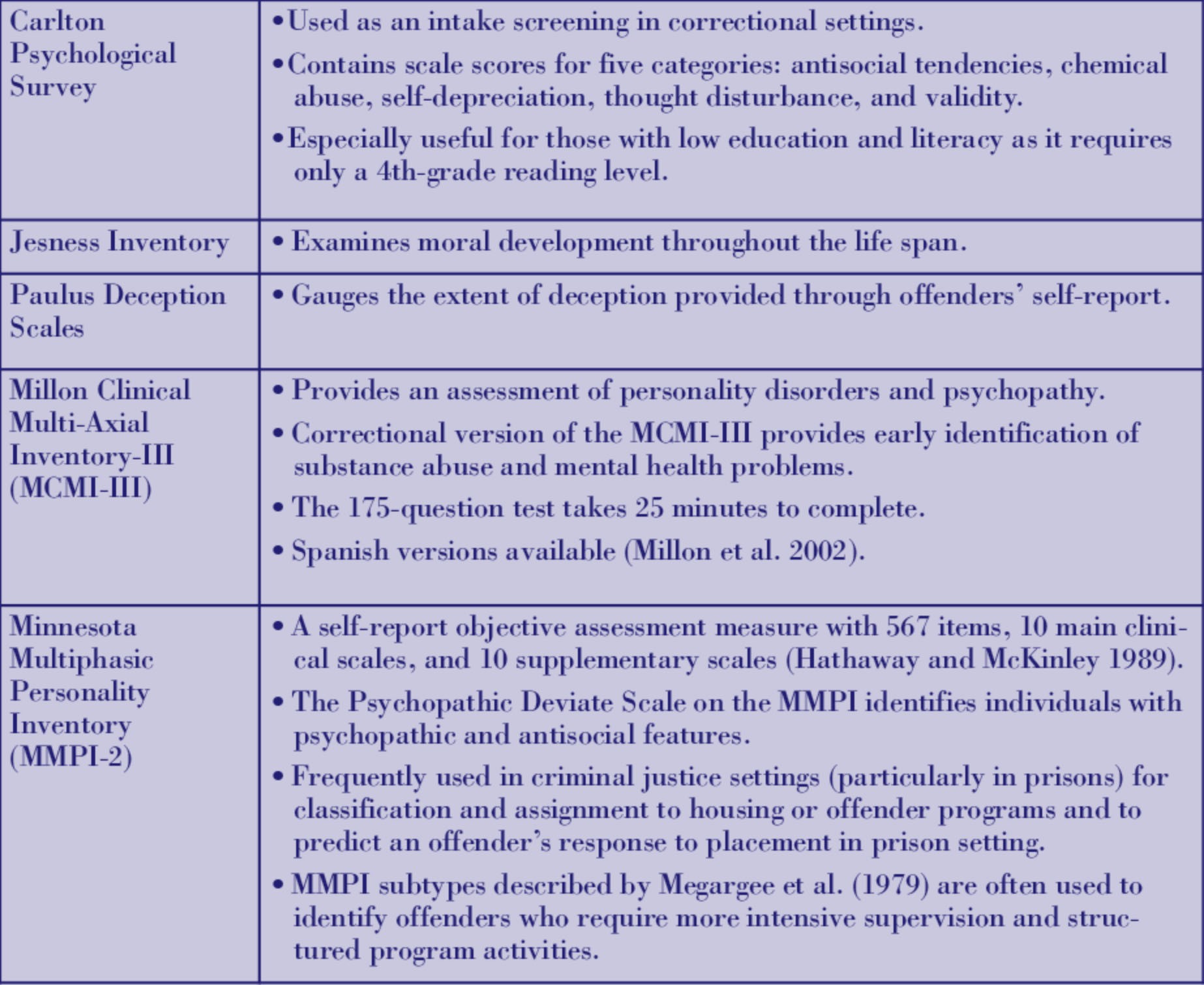 Selection and Implementation of InstrumentsUsing well-accepted and standardized instru­ ments can bring uniformity, quality control, and structure to the process. Some instru-ments may be more appropriate than others for particular purposes (CSAT 1994a), depending on the information needed for treatment decisions. For example, some instruments focus on drug dependence and not abuse, some identify those for whom spe­ cific treatment options are appropriate, andsome are validated for use with criminal jus­ tice populations.The appropriateness of particular instru­ ments depends on the type of client being referred to a specific criminal justice program and the goals related to program admission.For instance, drug education programs are generally provided to a wide number of offenders, and a substance abuse screen that tends to be overly inclusive for this interven­ tion might be preferred to a more exclusive screen. On the other hand, because of the limited access to treatment for offenders with co-occurring substance use and mental disor­ ders, screening for mental disorders as well as for drug use problems may need to be conser­ vative to avoid referring someone who does not need services. Therefore, flexibility in developing screening and assessment approaches is needed, depending on specific program parameters (e.g., type of staff, client goals and needs).This section describes the various factors that the consensus panel thinks are important in the selection of screening and assessment instruments, including length, cost, window of detection, interview versus self-administered instruments, staff training required, literacy, language, and computerization.What Guidelines Are Available Regarding the Effectivenessof Instruments'?Screening and assessment instruments vary considerably in their ability to detect sub­ stance use disorders and in the coverage of related areas such as mental health and other health issues, family and social functioning, and employment. The consensus panel believes that several guidelines should be con­ sidered when selecting substance abuse instruments for a particular criminal justice setting, in addition to the time and cost of administration. These guidelines, also known as "psychometric properties," are often described in research reports examining a particular instrument or in manuals thataccompany the instruments. Five major sta­ tistical guidelines are used to gauge an instru­ ment's accuracy for use with client popula­ tions:Overall accuracy-the extent to which the instrument classifies respondents correctly.Sensitivity-the extent to which the instru­ ment accurately identifies those with sub­ stance use disorders (true positives).Specificity-the extent to which the instru­ ment accurately identifies those without substance use disorders (true negatives).Positive predictive value--the proportion of offenders identified by the instrument as having substance abuse problems, com­ pared to the total number having substance abuse problems.Negative predictive value--the proportion of offenders identified by the instrument as not having substance abuse problems, com­ pared to the total number not having sub­ stance abuse problems.Psychometric information helps counselors decide the usefulness of a screening instrument in a specific criminal justice setting. Questions counselors should ask includeAre there normative scores for the popula­ tion?Does the research show the instrument is valid for use with offenders and for rele­ vant ethnic/cultural groups represented?Is it better to err on the side of false­ positive or false-negative results? In other words, a decision must be made about whether to err on the side of sending some­ one to treatment who does not need it or not sending someone who does need it.LengthAnother critical factor that enters into the choice of a substance abuse screening instru­ ment is how long it takes to administer.Although many drug use assessments are well designed and serve as broad sorting tools for treatment and intervention, they tend to take longer to administer than correctional agen-cies can afford (Knight et al. 2002). Rather, correctional systems usually have a short period of time to determine which of a large number of offenders need treatment. For example, the Program and Services Division of the Texas Department of Criminal Justice coordinates a drug abuse screening and treat­ ment referral process for several hundred inmates monthly. The division lacks the staff, time, or financial resources to administer lengthy individual interviews for each new admission. Therefore, simple logic dictates that an instrument should not be used if it takes longer to administer than the staff time available.CostThe cost of instruments varies according to whether they are publicly or commercially available, whether the instrument is computer­ ized, and the unit costs per administration that are assigned by the publisher. There are sever­ al screening and assessment instruments avail­ able at no cost in the public domain. Other conm1ercially available instruments are avail­ able that can often be administered for $1 to $5 per unit. (See appendix C.)Window of DetectionQuestions phrased to ask about a relatively short window of detection-focusing on current rather than lifetime alcohol and drug prob­ lems-are recommended for screening (Cherpitel 1997; Knight et al. 2002) because there is a greater chance of obtaining valid responses. However, shorter detection windows could be too restrictive, and some who need treatment could be overlooked (e.g., offenders who abstained from substances while awaiting trial).Interview Versus Self­ Administered InstrumentsThe method used to administer an assessment instrument has implications for staffing, lan­ guage, literacy, and reading level. A face-to-face interview can ensure that the respondent understands the items and answers them, but it is more time consuming and costly. The interview, which may be broken into several sessions, might be more appropriate for those with physical or cognitive disabilities. If cost is a concern, self-administered instruments could be used. Use of small-group interviews is another less costly alternative to individual interviews (Broomeet al. 1996b).Research suggests that the reliability of the administration method varies by setting and the con­ tent evaluated (Broner et al. 2002; Broome et al. 1996b; Knight et al. 1998). The method chosen (e.g., interview or self-administered) also affects the amount of training required to adminis­ ter the screening.Staff Training RequiredTraining will have a major impact on instru­ ment selection. Logically, if resources for intensive training are not available, instru­ ments should be selected that do not require interpretation. Although most screening instruments do not require substantial staff training, some, such as the SASSI, may require more training than others. Further, even when little training is required, such as for the CAGE or interview-based instru­ ments, the level of training can influence the validity of results. For assessment instru­ ments such as the ASI, training may have a significant impact on the interpretation of results, administration of the instrument, and development of basic counseling techniques related to engaging clients, eliciting problems, interviewing strategies, and dealing with resis­ tance.Even with qualified staff, extensive training may be difficult to implement. Choosing a brief, easily administered screening instru­ ment that requires little staff training can solve these difficulties. In some instances, correctional staff members who have been trained to administer an instrument can, in turn, train others to use it (Knight et al.2002).LiteracyA brief screening for literacy is recommended if it is suspected that a client may not be able to complete a paper-and-pencil test. The Slosson Oral Reading Test-Revised (http://www.slosson.com) may be useful if a counselor wants to know whether a client can read at a particular grade level. It is impor­ tant to note, however, that a client's inability to read or write does not mean he or she can­ not take an active part in the assessment.Rather, the counselor can substitute an inter­ view for a paper-and-pencil assessment and a thumbprint for a signature.LanguageOptimally, the instrument chosen should be written in the individual's language of choice, whether English or another language.However, it should not be assumed that indi­ viduals who can speak a particular language can also read that language, or any other. To that end, the client may need to communicate in "street language." In this case, the coun­ selor should mirror and leverage whatever vocabulary the client uses. Professional or clinical jargon should be avoided (CSAT 1994a).Translating an instrument on the fly, such as for the Hispanic/Latino population, will greatly reduce the reliability and validity of screening results. Each population hasdiffer-ent usages of language; misunderstandings and inaccuracies can impact engagement in treatment and client motivation for change.ComputerizationSome instruments allow screening through computerization (e.g., ASI). Computerization can reduce the personnel time needed to con­ duct screening and assessment but can also reduce the comprehensiveness of information gathered compared to clinical interviews.Research indicates that a computerized ver­ sion of the ASI provides good reliability and validity for use with substance-involved clients (Butler et al. 1998, 2001). One report (Budman 2002) concluded that the computer­ ized ASI is "more reliable, faster to adminis­ ter, more accepted by patients, and more cost-effective" in comparison to the interview version of the ASL While computerization can decrease the effort and time required for scoring, it can be an obstacle for offenders who are unfamiliar with computer technology and introduces added up-front and ongoing costs.Screening and Assessment Considerations for Specific PopulationsWithin different treatment settings in the criminal justice system, screening and assess­ ment instruments and procedures are some­ times altered to address the unique needs of specific clinical populations, such as ethnic and cultural minorities, women, and offend­ ers with co-occurring disorders. For example, there is a growing recognition that instru­ ments vary in their ability to detect substance abuse and other problems among these specif­ ic populations and that in some cases new instruments need to be developed. A related concern is that if a screening or assessment instrument is substantially modified for use with specific populations, research is needed to validate the effectiveness of the new instru­ ment in that setting. Another concern is that if items are added or deleted, this may affectthe overall scoring of the instrument. The fol­ lowing section presents issues to consider when screening and assessing specific popula­ tions and suggests strategies for modifications to instruments and procedures.Racial and Ethnic MinoritiesWhen the counselor and the offender are from different racial or ethnic groups, the potential for misunderstanding is consider­ able. These differences can affect the staff's ability to assess client needs and/or to recom­ mend culturally competent services for clients from other cultures and can jeopardize the client's chances for treatment success. The sources of misunderstanding originate in cul­ ture, socioeconomic class, and language (Sue and Sue 1999), as well as in race, gender (Broner et al. 2001a), literacy, and physical or cognitive inability to respond to the instru­ ment (CSAT 1994a).A general introduction to a screening or assessment could include statements about the effects of substance abuse on society or on the client's culture, along with information about the purpose of the process. Counselors should ask clients directly about how they view or describe themselves and their preferred usage of terms such as black, African American, person of color, Hispanic, Latino, Chicana, Pacific Islander, gay, homosexual, or lesbian. Counselors should also be aware of general cultural beliefs and expectations. For exam­ ple, screening American-Indian populations can prove difficult because gaining trust is sometimes a challenge. Moreover, some tribal cultures dictate silence about substance abuse issues. As a result, a screening that detectsthe need for further assessment brings the stiguia of losing dignity in the tribe.American-Indian men and women may also be the victims of other types of abuse that can impede the screening and assessment process. Further barriers of language, literacy, and comprehension are also present in this popu­ lation (Sue and Sue 1999).It may be necessary for a counselor to modify screening and assessment instruments to be sensitive to cultural differences. Individuals interested in modifying instruments should consult the research literature to identify adaptations that have already been developed and validated or new scales that have been adapted for the instruments. For example, several adaptations of the ASI have been developed for use with American Indians (Carise et al. 1998) and with women (CSAT 1997c). Also, newintake and followup scales have been developed for theASI (Alterman et al. 1998). Counselors are encouraged todetermine whether norms for an instru- ment make sense with the population they are testing. If the recognized crite­ rion score results in too many individuals being excluded from treatment, perhaps the counselor should consider lowering it.(See also the forthcoming TIP Improving Cultural Competence in Substance Abuse Treatment [CSAT in development b].)WomenCounselors also need to be aware of special issues in screening and assessing female offenders. Women respond differently to the screening process than men (Kassebaum 1999), and a longer, more flexible format is often useful, particularly to explore unantici­ pated areas that may arise. Females are more likely than males to have a co-occurring men­ tal disorder and trauma-related problems. In addition, they are more likely to be affected by poverty, abuse histories, unstable social supports, and medical problems (el-Bassel et al. 1996; Fullilove et al. 1993; Haywood et al.2000; Henderson 1998; Jacobson and Herald 1990; Jordan et al. 1996; Richie and Johnsen 1996; Teplin et al. 1996). In addition, many have lost custody of their children as a result of incarceration. Important counseling and treatment approaches for women are described in CSAT's Technical Assistance Publication (TAP) 23, Substance Abuse Treatment for Women Offenders: Guide to Promising Practices (Kassebaum 1999), and the forthcoming TIP Substance Abuse Treatment: Addressing the Speciflc Needs of Women (CSAT in development g). Additional guidelines for screening and assessment of trauma history among female offenders are discussed earlier in this chapter.Most substance abuse screening and assess­ ment instruments were developed and tested in male populations. Those working with female offenders should carefully review screening and assessment instruments to examine whether they have included content that is relevant to female offenders, such as information related to custody of children and parenting, history of physical and sexual abuse, and symptoms of trauma. Test instru­ ments should be examined to determine if they were developed and normed using female populations, and if not, whether there are other instruments that may be more suitablefor this population. One example of an instru­ ment that has been tested with both male and female populations is the TCUDS II, which has been found to have good reliability for both genders (Knight 2001). Other screening instruments such as TWEAK have been developed specifically for women.Offenders With Co-Occurring Mental DisordersAs noted previously, specialized screening and assessment approaches are needed for offenders with co-occurring disorders.Integrated screening and assessment approaches should be used to determine the scope, symptoms, and consequences (e.g., level of cognitive and intellectual functioning) of mental and substance use disorders and to examine the relationship between these disor­ ders and criminal behavior. Because of the high rates of co-occurring disorders among offenders in criminal justice settings, identifi­ cation of a single disorder (i.e., either mental health or substance use) should immediately trigger screening for the other type of disor­ der. Somewhat longer periods of screening and assessment may he needed for offenders with cognitive deficits (e.g., limited attention span) related to their mental disorders.Counselors may need to allow breaks during interview sessions, move at a slower pace during the interview, and obtain collateral information to verify key infor­ mation related to mental disor­ der symptoms, treatment and medication use, and interactive effects of co-occurring disorders.Depending on the criminal jus­ tice setting, screening may include a brief interview, use of self-report instruments, and review of archival records. A number of short self-report instruments are also available to examine the presence of mental disorder symptoms (Peters andBartoi 1997). A mental status examination is also provided during many screenings for co­ occurring disorders. In addition to examining key symptoms, mental health treatment histo­ ry, and family history of mental disorder, it is helpful to assess the interactive effects of both disorders to determine whether there is an independent mental disorder, or if mental dis­ order symptoms are present only when theoffender uses drugs or alcohol.Screening for suicidal thoughts and behavior should occur on an ongoing basis for all offenders with co-occurring disorders in the criminal justice system. This screening is par­ ticularly important for offenders with severe depression or schizophrenia and individuals who are experiencing stimulant withdrawal.Suicide screening should be conducted at the time of transfer to new institutions, or at dif­ ferent stages in the justice system (e.g., arrest, pretrial diversion, probation). All sui­ cidal behavior should be taken seriously and assessed promptly to identify the types of ser­ vices needed. For more information see TIP 42, Substance Abuse Treatment for Persons With Co-Occurring Disorders (CSAT 2005c).Integrated Screening and Assessment­ Sample ApproachesPrograms often integrate a variety of screening and assessment instruments to place clients in the most appropriate treatment program.Several sample models of integrated screening and assessment implementations are described below.Colorado Department of Corrections {CDOC)Colorado has a unique screening and assess­ ment approach applied to offenders in both prison and community settings. All inmates transferred to CDOC for supervision receive a comprehensive screening and assessment for substance abuse problems, including theAlcohol and Substance Use Screening and the Level of Service Inventory-Revised (LSI-R). Based on the instruments, an extensive treat­ ment matching approach places offenders in correctional settings where intensity varies from no treatment to therapeutic communi­ ties. The treatment matching approach defines key criteria for admission to each level of correctional treatment services based on the history of involvement in correctional treatment, individual motivation, social sup­ port, living arrangements (if in noninstitu­ tional settings), level of mental disorder and substance abuse symptoms, substance depen­ dence symptoms, and other factors (O'Keefe 2000).Florida Department of Corrections {FDOC)Florida has developed an integrated screening and assessment system for all inmates enter­ ing its reception centers. The system uses the SSI-SA coupled with a records review (e.g., referrals from drug courts, history of DUI or drug offenses, FDOC treatment history) and a self-report gathered from interviews during the reception process. Responses from the various sources are weighted and then used to determine the offender's needed intensity of treatment and placement. Those inmates placed in services are administered a further assessment on transfer to a permanent insti­ tution, including the ASI and other psycho­ social information. Key screening and assess­ ment information is computerized and avail­ able to treatment, classification, and proba­ tion and parole staff (U.S. Department of Justice 1991).Jacksonville, Florida, Adult Drug Court ProgramsThis jurisdiction takes an integrated approach to screening and assessment that blends information from screening instru­ ments, interviews, and archived records. For example, in the Jacksonville Adult Drug Court program, offenders are first inter-viewed and offered treatment by their attor­ neys and the public defender. After that, sev­ eral steps are followed:Treatment Accountability for Safer Communities (TASC) screens every offend­ er in the program (either in jail or in the TASC office) for the likelihood of sub­ stance abuse or dependency, using the agency's screening form, coupled with a commercially available screen.For offenders with substance use disor­ ders, the need for treatment is evaluated using section 1 of the American Society of Addiction Medicine (ASAM) Patient Placement Criteria, Second Edition, Revised (PPC-2R) (ASAM 2001).For offenders who need treatment, place­ ment criteria are assessed with the other sections of the ASAM PPC-2R, which include prior treatment history; biomedi­ cal, emotional, and behavioral conditions and complications; treatment acceptance/ resistance; relapse and continued use potential, and recovery environment.For offenders placed in treatment, a DSM- IV diagnosis is provided.All screening and assessment information, the offender's treatment progress, and program evaluation and monitoring data are stored in an MIS that is available to drug court staff, including the drug court judge who can access key information such as recent drug test results during drug court status hearings. The MIS was developed by the drug court staff, court technology staff, and the City of Jacksonville. A juvenile MIS is being devel­ oped (Cooper 2002).Orange County, California, Drug Court ProgramOrange County targets nonviolent offenders charged with possession or being under the influence of illicit drugs, first determining the offender's eligibility and suitability for the Drug Court Program. To determine eligibility for the Drug Court Program, the districtattorney's office flags offenders charged with possession or being under the influence.Then, probation staff reviews prior arrest history and interviews the offender about substance abuse history and willingness and ability to comply with program requirements. Finally, clinical staff from the program's treatment providers complete a screening interview.Eligible candidates are given a predetermined period of time in which to either plead guilty or opt into the treatment program. When candidates opt for treatment, suitability is then determined. This entails a full assess­ ment, including a complete review of criminal history, the circumstances surrounding the charged offense, the results of any prior interactions with the criminal justice system, and a risk/needs assessment (with the National Institute of Corrections' version of the LSI) to assess treatment needs and risk of reoffense. Finally, clinical staff conducts an ASI and a full psychosocial history to deter­ mine the offender's motivation for treatment, desire for change, emotional stability, and ability to comply with program requirements. The program runs for 13 months, with reassessments every 6 months to re-evaluate risk/needs scores (again using the LSI). The new scores are then used by the Drug Court Team (e.g., clinical staff, judge) to adjust supervision and treatment strategies.Conclusions and RecommendationsThe consensus panel believes that the follow­ ing are important points and recommenda­ tions about screening and assessment for criminal justice populations:An effective screening and assessment approach will encourage appropriate refer­ ral of offenders to different levels of treat­ ment and will reduce the likelihood that offenders are released to the community without treatment (see chapter 3 for related discussion).Appropriate assessment for substance abuse treatment in criminal justice settings exam­ ines the substance abuse history, psychopa­ thy and related risk factors, history of men­ tal health problems, and other psychosocial areas that are affected by substance abuse.Intensive treatment should clearly be reserved for offenders who have at least moderate substance abuse problems and at least moderate risk for criminal recidivism. Intensive treatment for low-risk offenders will have only a minor impact on reincar­ ceration rates. However, there is still con­ siderable work to be done to determine the most effective procedures for treatment matching with offenders.Failure to identify incarcerated offenders who need postrelease treatment reduces the impact of positive change that occurred during correctional treatment.Improved instruments and procedures for substance abuse screening and assessment will assist in matching offenders to appro­ priate postrelease treatment services.Matching has not been consistently demon­ strated to be effective, and only limited alternative approaches are available.Because reports of offenders' drug prob­ lems are incomplete or contain contradicto­ ry information, other collateral sources of information need to be obtained (e.g., drug test results, correctional records) that can be combined with self-report information to make referral decisions. For example, in many correctional facilities, drug tests are used to flag the need for treatment-even when an offender denies recent substance abuse. Similarly, criminal records may indi­ cate substance abuse problems, based on a history of drug-related or DUI/DWIarrests, or presentence investigation results.While most staff may conduct screenings, staff with appropriate training should pro­ vide assessments and related diagnoses and treatment plan recommendations.Screening and assessment instruments vary considerably in their ability to detect sub-stance use disorders and to provide infor­ mation regarding other areas related to substance abuse. A range of substance abuse screening and assessment instruments have been validated for use with offenders, and some are available at relatively little expense.The psychometric properties of screening and assessment instru­ ments should be carefully reviewed, and choice of instruments based on demonstrated reliability and validity within substance abuse populations, and optimally, the utili­ ty of instruments in criminal justice settings.A tiered screening and assessment approach could be developed in set­ tings in which sev­ eral types of treat­ ment services are available. The ini- tial screeningincludes a broad filter to detect those who have substance abuse problems, while the more intensive assessment reviews specific treatment needs and risk levels so that the offender can be assigned to an appropriate level of treatment.Screening and assessment information should be obtained at each major point of transition within the criminal justice system (e.g., booking to jail, placement on proba­ tion). In some cases, relevant information can be obtained from previous stages in the system, for example through transfer of records from probation to institutional set­ tings.Offenders initially assessed with symptoms of co-occurring disorders should be evaluat­ ed over an extended period of time to exam­ ine whether these symptoms resolve in the absence of substance abuse. This reassess­ ment should be conducted by staff members who understand patterns of symptom inter­ action among co-occurring disorders.Screening and assessment for a prior histo­ ry of physical and sexual abuse should be conducted routinely, particularly in settings that include large numbers of female offenders. Staff training is needed to devel­ op effective interviewing approaches relatedto the prior history of abuse, counseling approaches in dealing with abuse and trau­ ma issues, and in making referral to mental health services.Memoranda of understanding and other formal agreements can be developed across different agencies working within the crimi­ nal justice system to promote sharing of screening and assessment information. Key information related to treatment progress, outcomes, diagnoses, and ancillary services needs should be communicated across dif­ ferent points in the criminal justice system.Figure 2-1 Screening Guidelines by DomainFigure 2-1 Screening Guidelines by DomainDomainlnfonnationSuhstanrf"U  f"Suhstanrf" ust" historyMotivation and dt" n·f" for  tt·f"atnwntSt"vf"1-ity and :h:t"(fUf"nry of u f"Dt"toxifiration nf"t"d , arutf" intoxirationTt·f"atnlf"nt histo1-y (f'.g., nunihf"l· and typt" of t"pisodt"s, outromf"S)Criminal lnvolvf"mf"ntCrinrinal thinkingCurrf"nt offt"n t"( )P1·io1· rhm·gesP1-io1· ronvirtionAgf' at first offf"nSf"Typt" of offf"nst"( )umlw1· of inratTf"rationsP1-io1· urrt" sful romplt"tion of prnhation or parolf" drug USf"offf"n f"SPrio1· involvf"mf"nt in divf"1·sionary prngramsHistory of diagnosis of any pt"t·sonality disordf"t"Hf"althlntoxiration, inft"rtiou dist"a f" (tuht"t·rulosi , ht"patiti., exually t:ran. mittf"d di f"aSt" , HIV tatu,)Prt"gnanryGf"nf"ral hf"althArutf" ronditionMf"ntal Hf"althSuiridalityHi to1-y of tt·f"atn1f"nt and p1-ior diagnosiPa  t diagno f"STt·f"atnlf"nt outronwCmTf"nt and pa t nwdirationArutf" ymptomsP yrhopathySpf"('ialCon idt"rntionsEdurational  lf"vf"lRf"a<ling lf"vf"l/litt"rnryLanguagt"/rultural halTif"l·Phy iral di abilityDf"vf"lopnlf"ntal disabilityLf"a ming disabilityHf"alth and hiomt"diral rf"ro1-<lHousingDf'pt"ndf"nt /family i , uesHi to1-y of abusf"(virtim and/01· pf"l1wtrnt01·), inrlu<ling trauma expf"l-if"nrro as a re ult of phy iral and sexual abu f"Figure 2-2 Screening Guidelines by SettingFigure 2-2 Screening Guidelines by SettingFigure 2-2 Screening Guidelines by SettingSettingPurposeSpecial ConsiderationsJailsFor early identification, if getting out of jail earlyTo determine eligibility for drug courts and pretrial diversion programsFor diversion to specialized mental health courts or programs focused on behavioral problemsTo determine behavioral management prob­ lems and acute needs (including crisis inter­ vention)To identify suitability for placement in jail treatment programsFor classification to different housing unitsLook for previous correctional substance abuse treatment, readiness for treatment, past institutional behavior problems, prior correctional treatment, and court orders.PrisonsTo match time left to serve with time for receiving treatment or for custody level classi­ ficationTo identify suitability for placement in prison treatment programsLook at prison record, treatment history (including treatment for issues other than substance abuse), and behavior.Pretrial and Community SupervisionTo determine the need for housing, transporta­ tion, employment, or economic benefitsTo identify suitability for placement in commu­ nity treatment programsTo assess for public safety risk and level of supervision needed, pursuant to consideration for placement in diversion programsLook for community or corrections records or collateral information (e.g., information from family members).Figure 2-3 Recommended Substance Abuse Screening InstrumentsFigure 2-3 Recommended Substance Abuse Screening InstrumentsFigure 2-3 Recommended Substance Abuse Screening InstrumentslustnnueutPurposeDescriptionAlcohol Dependence Scale (ADS)A 25-item instrument developed to screen for alcohol dependence symptoms; performs ade­ quately in community and institutional settingsThe ADS (Skinner and Horn 1984) can be coupled with the ASI-Drug Use section to provide an effective screen for alcohol and drug use problems among offenders. For more information on the ADS, contact the Center for Addiction and Mental Health (formerly the Addiction Research Foundation) at (800) 661-1111. The ASI is reprinted in TIP 7, Screening and Assessment for Alcolwl and Other Drug Abuse Among Adults in the Criminal Justice System (CSAT 1994e).Simple Screening Instrument for Substance Abuse (SSI-SA)A 16-item screening instrument that examines symptoms of both alco­ hol and drug dependenceAn expert panel developed the SSI-SA as a tool for out­ reach workers. The SSI-SA, which can be administered without training, includes items related to alcohol and drug use, preoccupation and loss of control, adverse conse­ quences of use, problem recognition, and tolerance and withdrawal effects. The SSI-SA is fully described in TIP 11, Simple Screening Instruments for Outreach for Alcohol and Other Drug Abuse and Infectious Diseases (CSAT 19941) and is reproduced along with instructions in TIP42, Substance Abuse Treatment for Persons With Co­ Occurring Disorders (CSAT 2005c).TCU Drug Screen (TCUDS)A 15-item substance abuse diagnostic screenThe TCU Drug Screen is completed by the offender and serves to quickly identify individuals who report heavy drug use or dependency (based on the DSM-IV-TR and the National Institute of Mental Health Diagnostic Interview Schedule) and who therefore might be eligible for treat­ ment. For more information regarding the TCUDS and other related instruments go to http://www.ibr.tcu.edu.Source: Peters et al. 2000.Source: Peters et al. 2000.Source: Peters et al. 2000.Figure 2-4 Instruments for Evaluating Readiness for TreatmentFigure 2-4 Instruments for Evaluating Readiness for TreatmentlnstrmuentDescriptionThe University of Rhode Island Change Assessment Scale (URICA)URICA was developed to assess stage of change. The instrument is known to be valid with different populations in a variety of settings. El-Bassel and colleagues have deter­ mined that URICA is useful, reliable, and valid among incarcerated women who use drugs (el-Bassel et al. 1998). The URICA and other similar instruments are reprinted in TIP 35, Enl1ancing Motivation for Change in Substance Ahuse Treatment (CSAT 1999b).The TCU Treatment Motivation ScalesThe TCU Treatment Motivation Scales can be used to track the stages of change intreatment motivation. For further information, go to http://www.ihr.tcu.edu.The Circumstances, Motivation, Readiness, and Suitability Scales (CMRS)The CMRS scales were designed to predict retention based on dynamic client factors related to seeking and remaining in treatment (DeLeon et al. 1994). The Circumstances scale is defined as the external pressure to engage and remain in treat­ ment. The Motivation scale is defined as the internal pressure to change; the Readiness scale is defined as the perceived need for treatment; and the Suitability scale is defined as the individual's perception of the treatment modality or setting as appropriate for himself. A prison version has been developed. A revised version of the CMRS, the CMR, is also available. The CMR is copyrighted and can be obtained by contacting the National Development and Research Institute, Inc., 71W. 23rd Street, 8th Floor, New York, New York 10010, or mail@ndri.org.Stages of Change, Readiness, and Treatment Eagerness Scale (SOCRATES)SOCRATES includes items specifically focused on alcohol abuse and can be used as a starting point for discussion. A Spanish translation is available. The SOCRATES and other sin1ilar instruments are reprinted in TIP 35, Enhancing Motivation for Cl1ange in Substance Ahuse Treatment (CSAT 19991).Figure 2-5 Instruments for Screening and Assessing Mental DisordersFigure 2-5 Instruments for Screening and Assessing Mental DisorderslustrmueutDescriptionBt>ck Dt>prt> 10n lnvt>ntory II (BDl-11){Bt>ck t>t al. 1996)A 21-itt>m st>lf-1·t>port of ymptom that Cl'f't>n for	ymptoms of dt>pt·t> 10n.Rt>quire  no  ignificant training to adnrini tt>1·.Found to ht> tht> mo t t>fft>ctivt> in tn1mt>nt in dt>tf'Cting dt>prt> sion among individu- al who ahu f' alcohol	t>i. and Mirin 1989).Should not ht> u t>d a a olt> indicator of dt>pt·t> sion hut in conjunction with otht>1· in trnnwnt	f'.l	and Mirin 1989;	illmhring 1986).B1·it>f ymptom lnvt>nto1·y (B I){Dt>rngati 1975a)A hort form of tht>  ymptom Cht>ckli t 90 - Rt>vi t>d ( CL-90-R).Compri ing 53 itt>m , including thrff global indict> of p ychopathology (Gt>nn·al St>vt>1·ity Index, Positivt> Symptom Total, Positivt> Symptom Di trt>	Index) and nint> p1·inmry p ychiatric ymptom din1t>nsion .Quick to adnrini tt>1· and	1·t>quire  no significant trnining to adnuni tt>t·.Only a 6th gradt>t·t>ading lt>vd i  rNruit·t>d.May ht> mo t u eful a a gt>nt>t·al indicat01· of p ychopathology (Boult>t and Bo 1991).Gt>nt>1·al Bt>havio1· lnvt>ntory (GBI){Dt>put> and Klt>in 1988)A 73-itt>m st>lf-1·t>port in t1·unwnt that examines mood di 01·dt>1· .Rt>{[illl'f'  no ignificant training to adnuni tt>r.Difft>rt>ntiatt> lwtwt>t>n unipolm· and bipolar dt>pt·t> 10n.Hamilton Dt>pt·e 10n calt> (HA..vl-D)(Hamilton 1960)A 17-itt>m calt> complt>tt>d hy an intt>t'Vit>wn· ha t>d on t>lf-rt>po1·t inforniation.Examines t>Vt>t·al kt>y dt>nwnt of dt>p1·es ion, including lt>t>p di. tm·hanct>, omati­ zation, anxit>ty-dt>pre sion, and apathy.Rt>{[ll.ll'e  training to adnuni tt>t·.Mt>ntal Ht>alth Sct·t>t>ning Form-Ill (MH F-Ill)(Canoll and McGinlt>y 2001)Eightt>t>n in1plt> question. de ignt>d to Cl'ffll for p1·est>nt 01· pa t symptom of mo t of tht> main mt>ntal di ordt>t .A "rnugh" n·t>t>ning dt>vict> and a k only ont> qut> tion for t>ach di ordt>t· for which it attt>mpts to S<'l't>t>n.Rt>product>d in TIP 42, ulJstanr<>Alms<>Tr<>atm<>nt for P<>rson With Co­ OrrtuTn1g Disord<>r (C AT 2005r).Millon Clinical Multia.-.::ial lnvt>ntory (MCMI-Ill){Millon 1983; Millonf't al. 1994)A t>lf-rt>port nwa rn·t> with t>Vt>rnl uh caleU t>ful in a f' ing Axi II (pt>t· onality) di ordt>r that may afff'Ct involvt>mt>nt in tt·t>atnwnt.Include tht> D1·ug Abu f' calt> (D	), an in trnnwnt de ignt>d to mt>a m·t> pt>t'Son­ ality chanwtt>t·i tic oftt>n a ociatt>d with drug ahu f' (Cal yn and	axon 1989).Figure 2-5 (continued) Instruments for Screening and Assessing Mental DisordersFigure 2-5 (continued) Instruments for Screening and Assessing Mental DisorderslnstnnnentDescriptionMinnesota Multiphasic Personality Inventory (MMPI-2)A self-report measure with 567 items, 10 main clinical scales, and 10 supplementary scales.A restandardized version of the MMPI.Frequently used in correctional settings for classification and assignment to housing or inmate programs, and to predict an inmate's response to placement in a correc­ tional setting.Useful in identifying characteristics of antisocial personality disorder.Designed to identify psychopathology and not to identify substance use disorders.(Butcher et al. 2001)A self-report measure with 567 items, 10 main clinical scales, and 10 supplementary scales.A restandardized version of the MMPI.Frequently used in correctional settings for classification and assignment to housing or inmate programs, and to predict an inmate's response to placement in a correc­ tional setting.Useful in identifying characteristics of antisocial personality disorder.Designed to identify psychopathology and not to identify substance use disorders.PersonalityA self-report measure with 344 items and 22 scales.Eleven clinical scales include separate measures of alcohol problems and drug problems.Five treatment scales are also provided in the PAI.Assessment InventoryA self-report measure with 344 items and 22 scales.Eleven clinical scales include separate measures of alcohol problems and drug problems.Five treatment scales are also provided in the PAI.(PAI)A self-report measure with 344 items and 22 scales.Eleven clinical scales include separate measures of alcohol problems and drug problems.Five treatment scales are also provided in the PAI.(Morey 1991)A self-report measure with 344 items and 22 scales.Eleven clinical scales include separate measures of alcohol problems and drug problems.Five treatment scales are also provided in the PAI.Referral Decision Scale (RDS)A 14-item measure of mental disorder symptoms developed to identify mental health problems.Developed and validated in a criminal justice setting.Found to be useful in detecting the presence of major mental illness among jail inmates.Requires no training to administer.Self-administered.Examines only a few mental disorders (depression, bipolar disorder, schizophrenia).(Teplin and Swartz 1989)A 14-item measure of mental disorder symptoms developed to identify mental health problems.Developed and validated in a criminal justice setting.Found to be useful in detecting the presence of major mental illness among jail inmates.Requires no training to administer.Self-administered.Examines only a few mental disorders (depression, bipolar disorder, schizophrenia).Symptom Checklist 90 - Revised(SCL-90-R)A 90-item, multidimensional self-report inventory designed to assess recently experi- enced physical and psychological distress.Requires no training to administer.Self-administered.Short amount of time to administer.Frequently used in criminal justice settings.Covers a wide range of symptom dimensions that include somatization, obsessive­ compulsive, interpersonal sensitivity, depression, anxiety, hostility, phobic anxiety, paranoid ideation, and psychoticism.(Derogatis 1975h)A 90-item, multidimensional self-report inventory designed to assess recently experi- enced physical and psychological distress.Requires no training to administer.Self-administered.Short amount of time to administer.Frequently used in criminal justice settings.Covers a wide range of symptom dimensions that include somatization, obsessive­ compulsive, interpersonal sensitivity, depression, anxiety, hostility, phobic anxiety, paranoid ideation, and psychoticism.Figure 2-6 Instruments Examining Psychopathy and Risk forViolence and RecidivismFigure 2-6 Instruments Examining Psychopathy and Risk forViolence and RecidivismFigure 2-6 Instruments Examining Psychopathy and Risk forViolence and RecidivismlustnnueutsDescriptionPsychopathy assessn1ent instrumentsPsychopathy Checklist­ Revised (PCL-R)A 20-item assessment measure that requires use of a semi-structured interview and review of archival records.Requires 90-120 minutes for the interview section and 60 minutes for the collateral records review.Measures the extent to which individuals exhibit psychopathic features on a 40-point scale, with a cutoff score of approximately 30 indicating psychopathy.Has considerable validation for use with offenders and is highly predic­ tive of violence and criminal recidivism.Psychopathy assessn1ent instrumentsPsychopathy Checklist­ Screening Version (PCL-SV)A 12-item measure examining the same construct of psychopathy as the PCL-R.Requires 45 minutes for the interview section and 30 minutes for the col­ lateral records review.Scored on a 24-point scale with a cutoff of approximately 18 indicating psychopathy.Other instru­ ments related to psychopathyOther instru­ ments related to psychopathyOther instru­ ments related to psychopathyOther instru­ ments related to psychopathyOther instru­ ments related to psychopathyFigure 2-6 (continued) Instruments Examining Psychopathy and Risk forViolence and RecidivismFigure 2-6 (continued) Instruments Examining Psychopathy and Risk forViolence and RecidivismFigure 2-6 (continued) Instruments Examining Psychopathy and Risk forViolence and RecidivismlnstrmnentsDescriptionOther instru- ments related to psychopathyPersonality Assessment Instrument (PAI)Self-report instrument for assessing traits associated with psychopathy.Includes 344 items and requires 50-60 minutes to administer.Contains scales for Negative Impression Management, Malingering, and Defensiveness (Morey and Lanier 1998).The Antisocial Features (ANT) scale is the most highly correlated with psychopathy and focuses on antisocial behaviors, egocentricity, and stimulation-seeking.General assessment instruments related to the risk for vio­ lence and recidivismLevel of Service Inventory (LSI) - RevisedA 54-point scale used to predict the chances of criminal recidivism or supervision failure among offenders.Useful for identifying those in need of more intensive levels of treatment, placement in halfway houses, and level of supervision and security clas­ sification (Andrews and Bonta 1995).•Used by jurisdictions to support an increase or decrease in the level of community supervision.Includes assessment of drug use and is sometimes used in tandem with substance abuse treatment decisions.General assessment instruments related to the risk for vio­ lence and recidivismHistorical, Clinical, Risk Management (HCR-20)Provides a comprehensive risk assessment based on historical, clinical, and risk management assessments.Composed of static and dynamic factors with information derived from clinical interview, standardized assessment (e.g., the PCL-R or PCL­ SV), and collateral sources.Includes three sections-10 historical items, 5 clinical items, and 5 risk management items-with a final risk rating of low, medium, or high (Webster et al. 1997, 2000).General assessment instruments related to the risk for vio­ lence and recidivismThe Violence Risk Appraisal Guide (VRAG) (Harris et al. 1993)An assessment tool for predicting violent recidivism.Is an actuarial measure based on 12 objective variables that are linked to recidivism.Requires interview and archival review, and incorporates results of diag­ nostic testing, IQ testing, the PCL-R, criminal history, and indicators of adult adjustment.